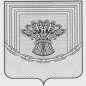 Совет депутатовНовомирского сельского поселенияЧесменского муниципального района Челябинской областиРЕШЕНИЕот «29» декабря 2020 года	№ 31«О бюджете Новомирского сельскогопоселения на 2021 год и на плановыйпериод 2022 и 2023 годов»соответствии с Бюджетным кодексом Российской Федерации, Федеральным законом «Об общих принципах организации местного самоуправления в Российской Федерации», Уставом Новомирского сельского поселения, Положением о бюджетном процессе в Новомирском сельском поселении, Совет депутатов Новомирского сельского поселенияРЕШАЕТ:Статья 1. Основные характеристики бюджета Новомирского сельского поселения на 2021 год и на плановый период 2022 и 2023 годов.Утвердить основные характеристики бюджета Новомирского сельского поселения на 2021 год:1) прогнозируемый общий объем доходов бюджета Новомирского сельского поселения в сумме 3 654 000,00 рублей, в том числе безвозмездные поступления от других бюджетов бюджетной системы Российской Федерации в сумме 2 714 300,00 рублей;2) общий объем расходов бюджета Новомирского сельского  поселения в сумме 3 654000,00 рублей; 3) дефицит (профицит) бюджета Новомирского сельского поселения в сумме 0,0рублей.Утвердить основные характеристики бюджета Новомирского сельского поселения на 2022 и 2023 год:1) прогнозируемый общий объем доходов бюджета Новомирского сельского поселения на 2022 год в сумме 1 910 200,00 рублей, в том числе безвозмездные поступления от других бюджетов бюджетной системы Российской Федерации в сумме 968 400,00 рублей, и на 2023 год в сумме 1 908 100,00 рублей, в том числе безвозмездные поступления от других бюджетов бюджетной системы Российской Федерации в сумме 965 200,00 рублей;2) общий объем расходов бюджета Новомирского сельского поселения на 2022 год в сумме 1 910 200,00 рублей, в том числе условно утвержденные расходы в сумме 41 000,00 рублей, и на 2023 год в сумме 1 908 100,00 рублей, в том числе условно утвержденные расходы в сумме 94 000,00 рублей;3) дефицит (профицит) бюджета Новомирского сельского поселения на 2022 год в сумме 0,0 рублей и на 2023 год в сумме 0,0 рублей.Статья 2. Использование остатков средств бюджета Новомирского сельского поселения на 1 января 2021 года.Утвердить объем остатков средств бюджета Новомирского сельского поселения на 1 января 2021 года в сумме 60 000,00 рублей, направляемых на покрытие временных кассовых разрывов, возникающих в ходе исполнения бюджета Новомирского сельского поселения в 2021 году.Статья 3. Нормативы доходов бюджета Новомирского сельского поселения на 2021 год и на плановый период 2022 и 2023 годов.Утвердить нормативы доходов бюджета Новомирского сельского поселения на 2021 год и на плановый период 2022 и 2023 годов согласно приложению 1.Статья 4. Главные администраторы доходов бюджета Новомирского сельского поселения и источников финансирования дефицита бюджета Новомирского сельского поселения.Утвердить перечень главных администраторов доходов бюджета Новомирского сельского поселения согласно приложению 2.Утвердить перечень главных администраторов источников финансирования дефицита бюджета Новомирского сельского поселения согласно приложению 3.Статья 5. Бюджетные ассигнования на 2021 год и на плановый период 2022 и 2023 годов.Утвердить общий объем бюджетных ассигнований на исполнение публичных нормативных обязательств бюджета Новомирского сельского поселения на 2021 год в сумме 0,0 рублей, на 2022 год в сумме 0,0 рублей и на 2023 год в сумме 0,0 рублей.Утвердить:распределение бюджетных ассигнований по разделам, подразделам, целевым статьям (муниципальным программам и непрограммным направлениям деятельности), группам видов расходов классификации расходов бюджета Новомирского сельского поселения на 2021 год (далее – классификация расходов бюджетов) согласно приложению 4, на плановый период 2022 и 2023 годов согласно приложению 5.ведомственную структуру расходов бюджета Новомирского сельского поселения на 2021 год согласно приложению 6, на плановый период 2022 и 2023 годов согласно приложению 7.Статья 6. Особенности исполнения бюджета Новомирского сельского поселения в 2021 году.Установить следующие основания для внесения в 2021 году изменений в показатели сводной бюджетной росписи бюджета Новомирского сельского поселения,связанные с особенностями исполнения бюджета Новомирского сельского поселения и (или) перераспределения бюджетных ассигнований между главными распорядителями средств бюджета Новомирского сельского поселения:изменение бюджетной классификации Российской Федерации, в том числе для отражения межбюджетных трансфертов;поступление в доход бюджета Новомирского сельского поселения средств, полученных в адрес муниципальных казенных учреждений от добровольных пожертвований;поступление в доход бюджета Новомирского сельского поселения средств, полученных в адрес муниципальных казенных учреждений в возмещение ущерба при возникновении страховых случаев.2. Установить, что доведение лимитов бюджетных обязательств на 2021 год и финансирование в 2021 году (в том числе формирование заявок на оплату расходов) осуществляется с учетом следующей приоритетности расходов:оплата труда и начисления на оплату труда;исполнение публичных нормативных обязательств;3) ликвидация последствий чрезвычайных ситуаций;4) оплата коммунальных услуг и услуг связи, арендной платы за пользование помещениями, арендуемыми муниципальными казенными учреждениями;5) уплата муниципальными казенными учреждениями налогов и сборов.Доведение лимитов бюджетных обязательств на 2021 год по иным направлениям, не указанным в настоящей части, осуществляется в соответствии с распоряжениями администрации Новомирского сельского поселения.Статья 7. Верхний предел муниципального внутреннего долга. Объем расходов на обслуживание муниципального долга. Предельный объем муниципальных заимствований.Установить верхний предел муниципального внутреннего долга бюджета Новомирского сельского поселения:на 1 января 2022 года в сумме 46 985,00 рублей, в том числе верхний предел долга по муниципальным гарантиям в сумме 0,0 рублей;на 1 января 2023 года в сумме 47 090,00 рублей, в том числе верхний предел долга по муниципальным гарантиям в сумме 0,0 рублей;на 1 января 2024 года в сумме 47 145,00 рублей, в том числе верхний предел долга по муниципальным гарантиям в сумме 0,0 рублей.Установить объем расходов на обслуживание муниципального долга на 2021 год в сумме 0,0 рублей, на 2022 год в сумме 0,0 рублей, на 2023 год в сумме 0,0 рублей.Установить предельный объем муниципальных заимствований, направляемых на финансирование дефицита местного бюджета и погашение долговых обязательств, на 2021 год в сумме 0,0 рублей, на 2022 год в сумме 0,0 рублей, на 2023 год в сумме 0,0 рублей.Статья 8.	Программы	муниципальных	гарантий,	муниципальныхвнутренних и внешних заимствований.1.	Утвердить	Программу	муниципальных	гарантий	бюджета	Новомирскогосельского поселения на 2021 год согласно приложению 8 и программу муниципальных гарантий бюджета Новомирского сельского поселения на плановый период 2022 и 2023 годов согласно приложению 9 .Утвердить Программу муниципальных внутренних и внешних заимствований бюджета Новомирского сельского поселения на 2021 год согласно приложению 10 и программу муниципальных внутренних и внешних заимствований бюджета Новомирского сельского поселения на плановый период 2022 и 2023 годов согласно приложению 11.Статья 9. Межбюджетные трансферты бюджету Чесменского муниципального района из бюджета Новомирского сельского поселения.Утвердить общий объем межбюджетных трансфертов, предоставляемых бюджету Чесменского муниципального района из бюджета Новомирского сельского поселения на 2021 год в сумме 0,0 тыс. рублей, на 2022 год в сумме 0,0 рублей, на 2023 год в сумме 0,0 рублей.Статья 10. Источники финансирования дефицита бюджета Новомирского сельского поселения.Утвердить источники внутреннего финансирования дефицита бюджета на 2021 год согласно приложению 12, на плановый период 2022 и 2023 годов согласно приложению 13.Председатель Совета депутатов сельского поселенияВ.Г. ВасильевГлава сельского поселенияТ.М. ХалиловаПриложение 1решению Совета депутатов Новомирского сельского поселения «О бюджете Новомирского сельского поселения на 2021 годна плановый период 2022 и 2023 годов» от «29» декабря 2020 года  № 31Нормативыдоходов бюджета Новомирского сельского поселения на 2021 год и на плановый период 2022 и 2023 годов.23Приложение 2к решению Совета депутатов Новомирского сельского поселения"О бюджете Новомирского сельского поселения на 2021 годи на плановый период 2022 и 2023 годов"от  29 декабря 2020 года № 31ПЕРЕЧЕНЬ ГЛАВНЫХ АДМИНИСТРАТОРОВ ДОХОДОВБЮДЖЕТА НОВОМИРСКОГО СЕЛЬСКОГО ПОСЕЛЕНИЯ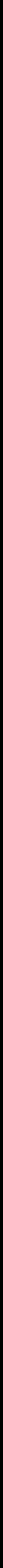 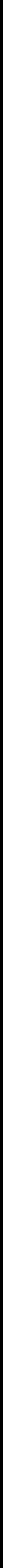 1 13 02995 10 0000 130       Прочие доходы от компенсации затрат бюджетов сельских поселений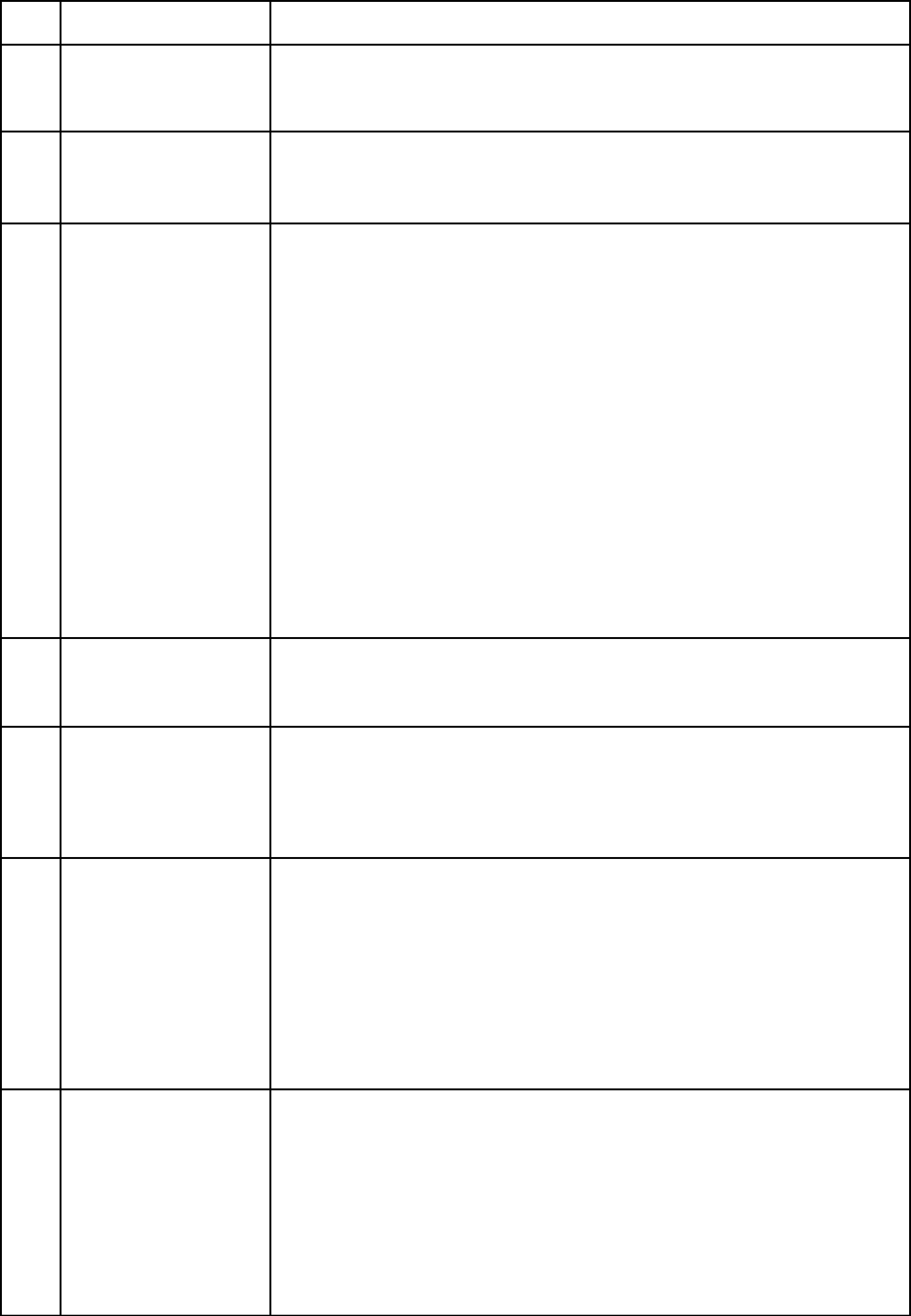 Доходы от приватизации имущества, находящегося в собственности сельских968	1 14 13060 10 0000 410поселений, в части приватизации нефинансовых активов имущества казныДоходы от продажи земельных участков, находящихся в собственности1 14 06025 10 0000 430       сельских поселений (за исключением земельных участков    муниципальных бюджетных и автономных учреждений)1 16 09040 10 0000 140       соответствии с решениями судов (за исключением обвинительных приговоров судов)Возмещение ущерба при возникновении страховых случаев, когда1 16 10031 10 0000 140       выгодоприобретателями выступают получатели средств бюджета сельского поселения   968                                                     Прочее возмещение ущерба, причиненного муниципальному имуществу                                                              сельского поселения (за исключением имущества, закрепленного за968	1 16 10032 10 0000 140     муниципальными бюджетными (автономными) учреждениями, унитарными                                                                                                     предприятиями)  968                                                      Платежи в целях возмещения убытков, причиненных уклонением от заключения                                                              с муниципальным органом сельского поселения (муниципальным казенным                                                              учреждением) муниципального контракта, а также иные денежные средства,                                                              подлежащие зачислению в бюджет сельского поселения за нарушение968	1 16 10061 10 0000 140       законодательства Российской Федерации о контрактной системе в сфере                                                                                                    закупок товаров, работ, услуг для обеспечения государственных и                                                                                                     муниципальных нужд (за исключением муниципального контракта,                                                                                                     финансируемого за счет средств муниципального дорожного фонда)Платежи в целях возмещения убытков, причиненных уклонением от заключения с муниципальным органом сельского поселения (муниципальным казенным учреждением) муниципального контракта, финансируемого за счет средств муниципального дорожного фонда, а также иные денежные средства,968	1 16 10062 10 0000 140       подлежащие зачислению в бюджет сельского поселения за нарушение                                                             законодательства Российской Федерации о контрактной системе в сфере закупок                                                             товаров, работ, услуг для обеспечения государственных и муниципальных нуждПримечание.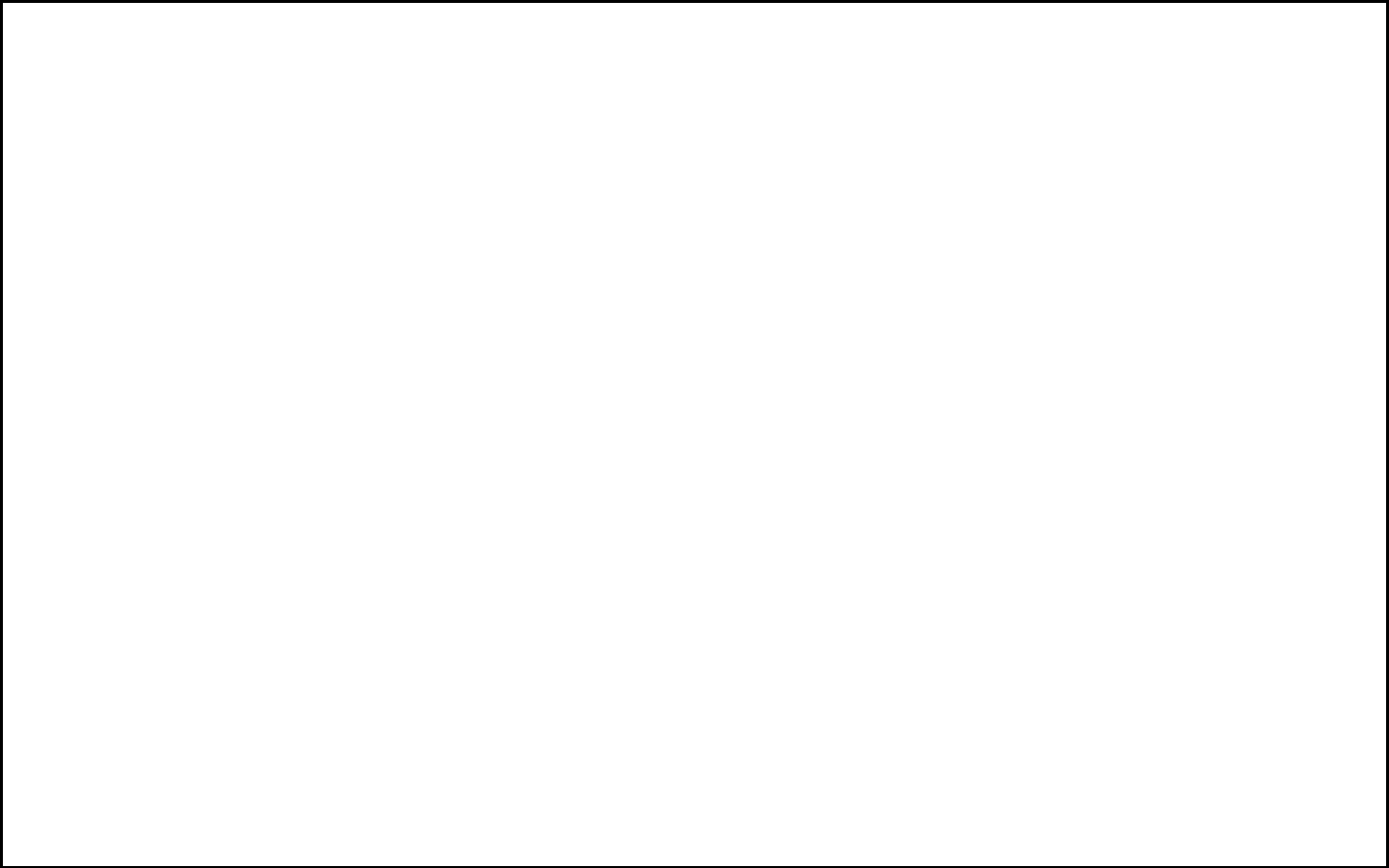 Главными администраторами доходов по группе доходов «2 00 00000 00 – безвозмездные поступления» являются уполномоченные органы местного самоуправления поселения:части дотаций – Администрация поселения;части субсидий, субвенций, иных безвозмездных поступлений – органы местного самоуправления поселения, уполномоченные в соответствии с законодательством Российской Федерации, Челябинской области и нормативными правовыми актами поселения на использование указанных денежных средств;части доходов бюджетов бюджетной системы Российской Федерации от возврата остатков субсидий, субвенций и иных межбюджетных трансфертов, имеющих целевое назначение, прошлых лет - уполномоченные органы местного самоуправления поселения, предоставившие субсидии, субвенции или иные межбюджетные трансферты в соответствии с нормативными правовыми актами Новомирского сельского поселения о бюджете поселения;части возврата остатков субсидий, субвенций и иных межбюджетных трансфертов, имеющих целевое назначение прошлыхлет - органы местного самоуправления поселения, получившие субсидии, субвенции или иные межбюджетные трансферты в соответствии с нормативными правовыми актами Новомирского сельского поселения о бюджете поселения;Администрирование данных поступлений осуществляется с применением кодов подвидов доходов, предусмотренных приказом Финансового управления администрации Чесменского муниципального района Челябинской области от 20 декабря 2019 года № 219 "Об утверждении перечней кодов подвидов по видам доходов".В части доходов, зачисляемых в бюджет поселения.Администрирование данных поступлений осуществляется с применением кодов подвидов доходов, предусмотренных приказом Министерства финансов Российской Федерации от 08.06.2020 г. N 99н «"Об утверждении кодов (перечней кодов)5Администрирование данных поступлений осуществляется с применением кодов подвидов доходов,предусмотренных приказом Министерства финансов Челябинской области от 2 февраля 2015 года № 3-НП "Об утверждении перечней кодов подвидов по видам доходов".Приложение 3решению Совета депутатов Новомирского сельского  поселения «О бюджете Новомирского сельского поселения на 2021 годна плановый период 2022 и 2023 годов» от 29 декабря 2020 года № 31Переченьглавных администраторов источников финансирования дефицита бюджета Новомирского сельского поселенияПриложение №4к Решению Совета депутатов Новомирского сельского поселения"О бюджете Новомирского сельского поселения на 2021 годи на плановый период 2022 и 2023 годов"от "29" декабря 2020 г. № 31Распределение бюджетных ассигнований по разделам, подразделам, целевым статьям(муниципальным программам и непрограммным направлениям деятельности),группам видов расходов классификации расходов бюджетаНовомирского сельского поселения на 2021 год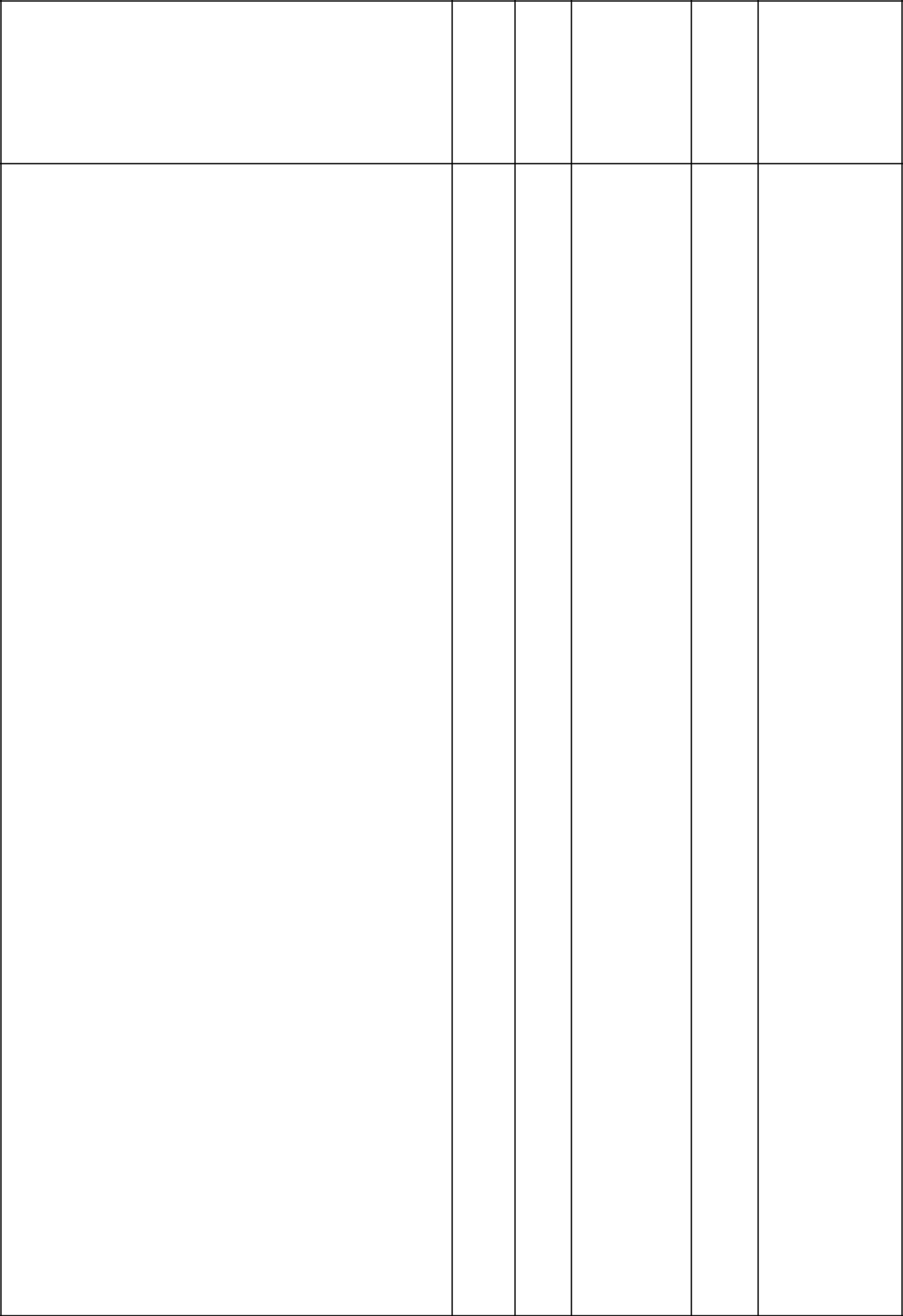 Приложение №5к Решению Совета депутатов Новомирского сельского поселения"О бюджете Новомирского сельского поселения на 2021 годи на плановый период 2022 и 2023 годов"от "29" декабря 2020 г. № 31Распределение бюджетных ассигнований по разделам, подразделам, целевым статьям (муниципальным программам и непрограммным направлениям деятельности), группам видов расходов классификации расходов бюджета Новомирского сельского поселения на плановый период 2022 и 2023 годовПриложение № 6к Решению Совета депутатов Новомирского сельского поселения"О бюджете Новомирского сельского поселения на 2021 годи на плановый период 2022 и 2023 годов"от "29" декабря 2020 г. № 31Ведомственная структура расходов бюджета Новомирского сельского поселения на 2021 год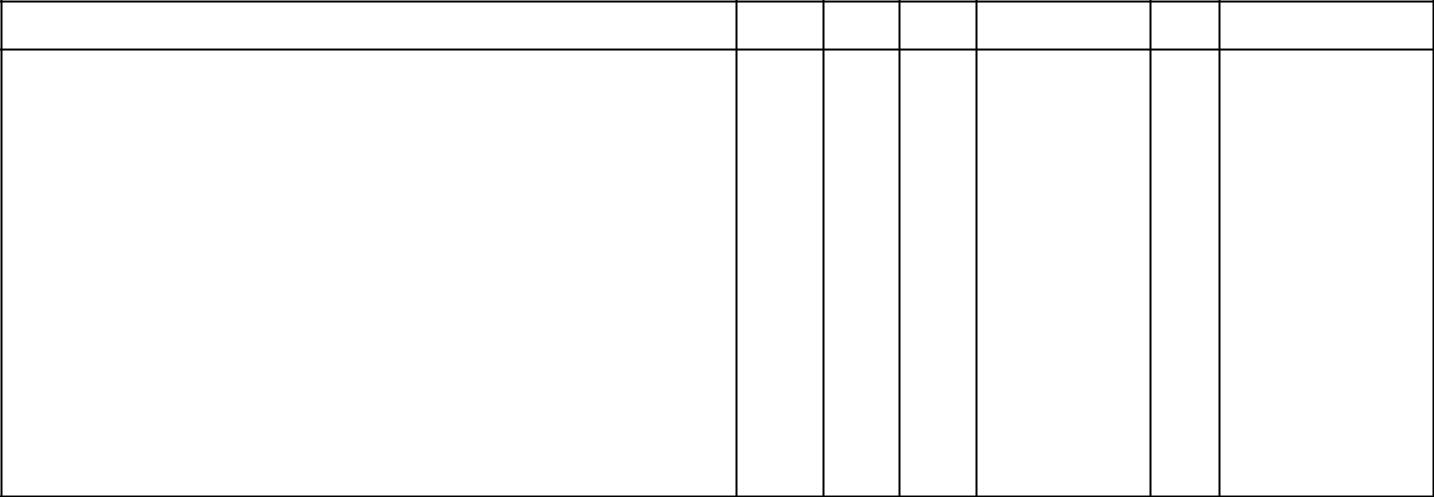 Приложение № 12к Решению Совета депутатов Новомирского сельского поселения"О бюджете Новомирского сельского поселения на 2021 годи на плановый период 2022 и 2023 годов"от "29" декабря 2020 г. № 31Источники внутреннего финансирования дефицита бюджета на 2021 годПриложение № 13к Решению Совета депутатов Новомирского сельского поселения"О бюджете Новомирского сельского поселения на 2021 годи на плановый период 2022 и 2023 годов"от "29" декабря 2020 г. № 31Источники внутреннего финансирования дефицита бюджета на плановый период 2022 и 2023 годовПриложение 8решению Совета депутатов Новомирского сельского поселения «О бюджете Новомирского сельского поселения на 2021 годна плановый период 2022 и 2023 годов» от 29 декабря 2020 года №31Программамуниципальных гарантий на 2021 годПредоставление муниципальных гарантий в валюте Российской Федерации в 2021 году не планируется.Приложение 9решению Совета депутатов Новомирского сельского поселения «О бюджете Новомирского сельского  поселения на 2021 годна плановый период 2022 и 2023 годов» от 29 декабря 2020 года №31Программамуниципальных гарантий на плановый период 2022 и 2023 годовПредоставление муниципальных гарантий в валюте Российской Федерации в 2022 и 2023 годах не планируется.Приложение 10решению Совета депутатов Новомирского сельского  поселения «О бюджете Новомирского сельского  поселения на 2021 годна плановый период 2022 и 2023 годов» от 29 декабря 2020 года №31Программамуниципальных внутренних и внешних заимствований на 2021 годМуниципальные внутренние и внешние заимствования в 2021 году не планируются.Приложение 11решению Совета депутатов Новомирского сельского  поселения «О бюджете Новомирского сельского  поселения на 2021 годна плановый период 2022 и 2023 годов» от 29 декабря 2020 года №31Программамуниципальных внутренних и внешних заимствованийна плановый период 2022 и 2023 годовМуниципальные внутренние и внешние заимствования в 2022 и 2023 годах не планируются.(в процентах)БюджетНаименование доходаНаименование доходаНаименование доходасельскогопоселенияДоходы   от   погашения   задолженности   и   перерасчетов   поДоходы   от   погашения   задолженности   и   перерасчетов   поДоходы   от   погашения   задолженности   и   перерасчетов   поДоходы   от   погашения   задолженности   и   перерасчетов   поДоходы   от   погашения   задолженности   и   перерасчетов   поДоходы   от   погашения   задолженности   и   перерасчетов   поДоходы   от   погашения   задолженности   и   перерасчетов   поДоходы   от   погашения   задолженности   и   перерасчетов   поДоходы   от   погашения   задолженности   и   перерасчетов   поДоходы   от   погашения   задолженности   и   перерасчетов   поотмененным налогам, сборам и иным обязательным платежамотмененным налогам, сборам и иным обязательным платежамотмененным налогам, сборам и иным обязательным платежамотмененным налогам, сборам и иным обязательным платежамотмененным налогам, сборам и иным обязательным платежамотмененным налогам, сборам и иным обязательным платежамотмененным налогам, сборам и иным обязательным платежамотмененным налогам, сборам и иным обязательным платежамотмененным налогам, сборам и иным обязательным платежамотмененным налогам, сборам и иным обязательным платежамЗемельный  налог  (по  обязательствам,Земельный  налог  (по  обязательствам,Земельный  налог  (по  обязательствам,Земельный  налог  (по  обязательствам,Земельный  налог  (по  обязательствам,Земельный  налог  (по  обязательствам,возникшим  до  1  января  2006возникшим  до  1  января  2006возникшим  до  1  января  2006возникшим  до  1  января  2006100года), мобилизуемый на территориях сельских поселенийгода), мобилизуемый на территориях сельских поселенийгода), мобилизуемый на территориях сельских поселенийгода), мобилизуемый на территориях сельских поселенийгода), мобилизуемый на территориях сельских поселенийгода), мобилизуемый на территориях сельских поселенийгода), мобилизуемый на территориях сельских поселенийгода), мобилизуемый на территориях сельских поселенийгода), мобилизуемый на территориях сельских поселений100года), мобилизуемый на территориях сельских поселенийгода), мобилизуемый на территориях сельских поселенийгода), мобилизуемый на территориях сельских поселенийгода), мобилизуемый на территориях сельских поселенийгода), мобилизуемый на территориях сельских поселенийгода), мобилизуемый на территориях сельских поселенийгода), мобилизуемый на территориях сельских поселенийгода), мобилизуемый на территориях сельских поселенийгода), мобилизуемый на территориях сельских поселенийДоходы    от    использования    имущества,    находящегося    вДоходы    от    использования    имущества,    находящегося    вДоходы    от    использования    имущества,    находящегося    вДоходы    от    использования    имущества,    находящегося    вДоходы    от    использования    имущества,    находящегося    вДоходы    от    использования    имущества,    находящегося    вДоходы    от    использования    имущества,    находящегося    вДоходы    от    использования    имущества,    находящегося    вДоходы    от    использования    имущества,    находящегося    вДоходы    от    использования    имущества,    находящегося    вгосударственной и муниципальной собственностигосударственной и муниципальной собственностигосударственной и муниципальной собственностигосударственной и муниципальной собственностигосударственной и муниципальной собственностигосударственной и муниципальной собственностигосударственной и муниципальной собственностигосударственной и муниципальной собственностиДоходыототразмещения  временно  свободных  средствразмещения  временно  свободных  средствразмещения  временно  свободных  средствразмещения  временно  свободных  средствразмещения  временно  свободных  средствразмещения  временно  свободных  средствбюджетов100сельских поселенийсельских поселенийсельских поселенийсельских поселенийсельских поселений100сельских поселенийсельских поселенийсельских поселенийсельских поселенийсельских поселенийПлата,  поступившая  в  рамках  договора  за  предоставление  права  наПлата,  поступившая  в  рамках  договора  за  предоставление  права  наПлата,  поступившая  в  рамках  договора  за  предоставление  права  наПлата,  поступившая  в  рамках  договора  за  предоставление  права  наПлата,  поступившая  в  рамках  договора  за  предоставление  права  наПлата,  поступившая  в  рамках  договора  за  предоставление  права  наПлата,  поступившая  в  рамках  договора  за  предоставление  права  наПлата,  поступившая  в  рамках  договора  за  предоставление  права  наПлата,  поступившая  в  рамках  договора  за  предоставление  права  наПлата,  поступившая  в  рамках  договора  за  предоставление  права  наразмещение  и  эксплуатацию  нестационарного  торгового  объекта,размещение  и  эксплуатацию  нестационарного  торгового  объекта,размещение  и  эксплуатацию  нестационарного  торгового  объекта,размещение  и  эксплуатацию  нестационарного  торгового  объекта,размещение  и  эксплуатацию  нестационарного  торгового  объекта,размещение  и  эксплуатацию  нестационарного  торгового  объекта,размещение  и  эксплуатацию  нестационарного  торгового  объекта,размещение  и  эксплуатацию  нестационарного  торгового  объекта,размещение  и  эксплуатацию  нестационарного  торгового  объекта,размещение  и  эксплуатацию  нестационарного  торгового  объекта,установкуустановкуиэксплуатациюэксплуатациюрекламныхконструкцийконструкцийназемлях  или100земельных   участках,   находящихся   в   собственности   сельскихземельных   участках,   находящихся   в   собственности   сельскихземельных   участках,   находящихся   в   собственности   сельскихземельных   участках,   находящихся   в   собственности   сельскихземельных   участках,   находящихся   в   собственности   сельскихземельных   участках,   находящихся   в   собственности   сельскихземельных   участках,   находящихся   в   собственности   сельскихземельных   участках,   находящихся   в   собственности   сельскихземельных   участках,   находящихся   в   собственности   сельскихземельных   участках,   находящихся   в   собственности   сельских100земельных   участках,   находящихся   в   собственности   сельскихземельных   участках,   находящихся   в   собственности   сельскихземельных   участках,   находящихся   в   собственности   сельскихземельных   участках,   находящихся   в   собственности   сельскихземельных   участках,   находящихся   в   собственности   сельскихземельных   участках,   находящихся   в   собственности   сельскихземельных   участках,   находящихся   в   собственности   сельскихземельных   участках,   находящихся   в   собственности   сельскихземельных   участках,   находящихся   в   собственности   сельскихземельных   участках,   находящихся   в   собственности   сельскихпоселений,  и  на  землях  или  земельных  участках,  государственнаяпоселений,  и  на  землях  или  земельных  участках,  государственнаяпоселений,  и  на  землях  или  земельных  участках,  государственнаяпоселений,  и  на  землях  или  земельных  участках,  государственнаяпоселений,  и  на  землях  или  земельных  участках,  государственнаяпоселений,  и  на  землях  или  земельных  участках,  государственнаяпоселений,  и  на  землях  или  земельных  участках,  государственнаяпоселений,  и  на  землях  или  земельных  участках,  государственнаяпоселений,  и  на  землях  или  земельных  участках,  государственнаяпоселений,  и  на  землях  или  земельных  участках,  государственнаясобственность на которые не разграниченасобственность на которые не разграниченасобственность на которые не разграниченасобственность на которые не разграниченасобственность на которые не разграниченасобственность на которые не разграниченасобственность на которые не разграниченаДоходы  от  оказания  платных  услуг  и  компенсации  затратДоходы  от  оказания  платных  услуг  и  компенсации  затратДоходы  от  оказания  платных  услуг  и  компенсации  затратДоходы  от  оказания  платных  услуг  и  компенсации  затратДоходы  от  оказания  платных  услуг  и  компенсации  затратДоходы  от  оказания  платных  услуг  и  компенсации  затратДоходы  от  оказания  платных  услуг  и  компенсации  затратДоходы  от  оказания  платных  услуг  и  компенсации  затратДоходы  от  оказания  платных  услуг  и  компенсации  затратДоходы  от  оказания  платных  услуг  и  компенсации  затратгосударствагосударствагосударстваДоходы  от  оказания  информационных  услуг  органами  местногоДоходы  от  оказания  информационных  услуг  органами  местногоДоходы  от  оказания  информационных  услуг  органами  местногоДоходы  от  оказания  информационных  услуг  органами  местногоДоходы  от  оказания  информационных  услуг  органами  местногоДоходы  от  оказания  информационных  услуг  органами  местногоДоходы  от  оказания  информационных  услуг  органами  местногоДоходы  от  оказания  информационных  услуг  органами  местногоДоходы  от  оказания  информационных  услуг  органами  местногоДоходы  от  оказания  информационных  услуг  органами  местногосамоуправления   сельских   поселений,   казенными   учреждениямисамоуправления   сельских   поселений,   казенными   учреждениямисамоуправления   сельских   поселений,   казенными   учреждениямисамоуправления   сельских   поселений,   казенными   учреждениямисамоуправления   сельских   поселений,   казенными   учреждениямисамоуправления   сельских   поселений,   казенными   учреждениямисамоуправления   сельских   поселений,   казенными   учреждениямисамоуправления   сельских   поселений,   казенными   учреждениямисамоуправления   сельских   поселений,   казенными   учреждениямисамоуправления   сельских   поселений,   казенными   учреждениями100сельских поселенийсельских поселенийсельских поселенийсельских поселенийсельских поселенийПлата  заПлата  заоказание  услугоказание  услугоказание  услугпо  присоединениюпо  присоединениюобъектовобъектовдорожногосервиса  к  автомобильным  дорогам  общего  пользования  местногосервиса  к  автомобильным  дорогам  общего  пользования  местногосервиса  к  автомобильным  дорогам  общего  пользования  местногосервиса  к  автомобильным  дорогам  общего  пользования  местногосервиса  к  автомобильным  дорогам  общего  пользования  местногосервиса  к  автомобильным  дорогам  общего  пользования  местногосервиса  к  автомобильным  дорогам  общего  пользования  местногосервиса  к  автомобильным  дорогам  общего  пользования  местногосервиса  к  автомобильным  дорогам  общего  пользования  местногосервиса  к  автомобильным  дорогам  общего  пользования  местного100значения, зачисляемая в бюджеты сельских поселенийзначения, зачисляемая в бюджеты сельских поселенийзначения, зачисляемая в бюджеты сельских поселенийзначения, зачисляемая в бюджеты сельских поселенийзначения, зачисляемая в бюджеты сельских поселенийзначения, зачисляемая в бюджеты сельских поселенийзначения, зачисляемая в бюджеты сельских поселенийзначения, зачисляемая в бюджеты сельских поселенийПрочиедоходыдоходыдоходыот  оказания  платныхот  оказания  платныхуслуг(работ)  получателями(работ)  получателями(работ)  получателями100средств бюджетов сельских поселенийсредств бюджетов сельских поселенийсредств бюджетов сельских поселенийсредств бюджетов сельских поселенийсредств бюджетов сельских поселенийсредств бюджетов сельских поселений100средств бюджетов сельских поселенийсредств бюджетов сельских поселенийсредств бюджетов сельских поселенийсредств бюджетов сельских поселенийсредств бюджетов сельских поселенийсредств бюджетов сельских поселенийДоходы, поступающие в порядке возмещения расходов, понесенных вДоходы, поступающие в порядке возмещения расходов, понесенных вДоходы, поступающие в порядке возмещения расходов, понесенных вДоходы, поступающие в порядке возмещения расходов, понесенных вДоходы, поступающие в порядке возмещения расходов, понесенных вДоходы, поступающие в порядке возмещения расходов, понесенных вДоходы, поступающие в порядке возмещения расходов, понесенных вДоходы, поступающие в порядке возмещения расходов, понесенных вДоходы, поступающие в порядке возмещения расходов, понесенных вДоходы, поступающие в порядке возмещения расходов, понесенных в100связи с эксплуатацией имущества сельских поселенийсвязи с эксплуатацией имущества сельских поселенийсвязи с эксплуатацией имущества сельских поселенийсвязи с эксплуатацией имущества сельских поселенийсвязи с эксплуатацией имущества сельских поселенийсвязи с эксплуатацией имущества сельских поселенийсвязи с эксплуатацией имущества сельских поселенийсвязи с эксплуатацией имущества сельских поселений100связи с эксплуатацией имущества сельских поселенийсвязи с эксплуатацией имущества сельских поселенийсвязи с эксплуатацией имущества сельских поселенийсвязи с эксплуатацией имущества сельских поселенийсвязи с эксплуатацией имущества сельских поселенийсвязи с эксплуатацией имущества сельских поселенийсвязи с эксплуатацией имущества сельских поселенийсвязи с эксплуатацией имущества сельских поселенийПрочие доходы от компенсации затрат бюджетов сельских поселенийПрочие доходы от компенсации затрат бюджетов сельских поселенийПрочие доходы от компенсации затрат бюджетов сельских поселенийПрочие доходы от компенсации затрат бюджетов сельских поселенийПрочие доходы от компенсации затрат бюджетов сельских поселенийПрочие доходы от компенсации затрат бюджетов сельских поселенийПрочие доходы от компенсации затрат бюджетов сельских поселенийПрочие доходы от компенсации затрат бюджетов сельских поселенийПрочие доходы от компенсации затрат бюджетов сельских поселенийПрочие доходы от компенсации затрат бюджетов сельских поселений100Доходы от административных платежей и сборовДоходы от административных платежей и сборовДоходы от административных платежей и сборовДоходы от административных платежей и сборовДоходы от административных платежей и сборовДоходы от административных платежей и сборовДоходы от административных платежей и сборовДоходы от административных платежей и сборовПлатежи,Платежи,взимаемыевзимаемыеорганамиместногоместногосамоуправлениясамоуправления(организациями)  сельских  поселений  за  выполнение  определенных(организациями)  сельских  поселений  за  выполнение  определенных(организациями)  сельских  поселений  за  выполнение  определенных(организациями)  сельских  поселений  за  выполнение  определенных(организациями)  сельских  поселений  за  выполнение  определенных(организациями)  сельских  поселений  за  выполнение  определенных(организациями)  сельских  поселений  за  выполнение  определенных(организациями)  сельских  поселений  за  выполнение  определенных(организациями)  сельских  поселений  за  выполнение  определенных(организациями)  сельских  поселений  за  выполнение  определенных100функцийДоходы от штрафов, санкций, возмещения ущербаДоходы от штрафов, санкций, возмещения ущербаДоходы от штрафов, санкций, возмещения ущербаДоходы от штрафов, санкций, возмещения ущербаДоходы от штрафов, санкций, возмещения ущербаДоходы от штрафов, санкций, возмещения ущербаДоходы от штрафов, санкций, возмещения ущербаДоходы от штрафов, санкций, возмещения ущербаПлатежи в целях возмещения убытков, причиненных уклонением отПлатежи в целях возмещения убытков, причиненных уклонением отПлатежи в целях возмещения убытков, причиненных уклонением отПлатежи в целях возмещения убытков, причиненных уклонением отПлатежи в целях возмещения убытков, причиненных уклонением отПлатежи в целях возмещения убытков, причиненных уклонением отПлатежи в целях возмещения убытков, причиненных уклонением отПлатежи в целях возмещения убытков, причиненных уклонением отПлатежи в целях возмещения убытков, причиненных уклонением отПлатежи в целях возмещения убытков, причиненных уклонением отзаключениязаключениязаключениясмуниципальным   органоммуниципальным   органоммуниципальным   органомсельскогосельскогопоселения100(муниципальным казенным учреждением) муниципального контракта,(муниципальным казенным учреждением) муниципального контракта,(муниципальным казенным учреждением) муниципального контракта,(муниципальным казенным учреждением) муниципального контракта,(муниципальным казенным учреждением) муниципального контракта,(муниципальным казенным учреждением) муниципального контракта,(муниципальным казенным учреждением) муниципального контракта,(муниципальным казенным учреждением) муниципального контракта,(муниципальным казенным учреждением) муниципального контракта,(муниципальным казенным учреждением) муниципального контракта,БюджетНаименование доходаНаименование доходаНаименование доходасельскогопоселенияа также иные денежные средства, подлежащие зачислению в бюджета также иные денежные средства, подлежащие зачислению в бюджета также иные денежные средства, подлежащие зачислению в бюджета также иные денежные средства, подлежащие зачислению в бюджета также иные денежные средства, подлежащие зачислению в бюджета также иные денежные средства, подлежащие зачислению в бюджета также иные денежные средства, подлежащие зачислению в бюджета также иные денежные средства, подлежащие зачислению в бюджета также иные денежные средства, подлежащие зачислению в бюджетсельского  поселения  за  нарушение  законодательства  Российскойсельского  поселения  за  нарушение  законодательства  Российскойсельского  поселения  за  нарушение  законодательства  Российскойсельского  поселения  за  нарушение  законодательства  Российскойсельского  поселения  за  нарушение  законодательства  Российскойсельского  поселения  за  нарушение  законодательства  Российскойсельского  поселения  за  нарушение  законодательства  Российскойсельского  поселения  за  нарушение  законодательства  Российскойсельского  поселения  за  нарушение  законодательства  РоссийскойФедерации  о  контрактной  системе  в  сфере  закупок  товаров,  работ,Федерации  о  контрактной  системе  в  сфере  закупок  товаров,  работ,Федерации  о  контрактной  системе  в  сфере  закупок  товаров,  работ,Федерации  о  контрактной  системе  в  сфере  закупок  товаров,  работ,Федерации  о  контрактной  системе  в  сфере  закупок  товаров,  работ,Федерации  о  контрактной  системе  в  сфере  закупок  товаров,  работ,Федерации  о  контрактной  системе  в  сфере  закупок  товаров,  работ,Федерации  о  контрактной  системе  в  сфере  закупок  товаров,  работ,Федерации  о  контрактной  системе  в  сфере  закупок  товаров,  работ,услуг для обеспечения государственных и муниципальных нужд (зауслуг для обеспечения государственных и муниципальных нужд (зауслуг для обеспечения государственных и муниципальных нужд (зауслуг для обеспечения государственных и муниципальных нужд (зауслуг для обеспечения государственных и муниципальных нужд (зауслуг для обеспечения государственных и муниципальных нужд (зауслуг для обеспечения государственных и муниципальных нужд (зауслуг для обеспечения государственных и муниципальных нужд (зауслуг для обеспечения государственных и муниципальных нужд (заисключением  муниципального  контракта,  финансируемого  за  счетисключением  муниципального  контракта,  финансируемого  за  счетисключением  муниципального  контракта,  финансируемого  за  счетисключением  муниципального  контракта,  финансируемого  за  счетисключением  муниципального  контракта,  финансируемого  за  счетисключением  муниципального  контракта,  финансируемого  за  счетисключением  муниципального  контракта,  финансируемого  за  счетисключением  муниципального  контракта,  финансируемого  за  счетисключением  муниципального  контракта,  финансируемого  за  счетсредств муниципального дорожного фонда)средств муниципального дорожного фонда)средств муниципального дорожного фонда)средств муниципального дорожного фонда)средств муниципального дорожного фонда)Платежи в целях возмещения убытков, причиненных уклонением отПлатежи в целях возмещения убытков, причиненных уклонением отПлатежи в целях возмещения убытков, причиненных уклонением отПлатежи в целях возмещения убытков, причиненных уклонением отПлатежи в целях возмещения убытков, причиненных уклонением отПлатежи в целях возмещения убытков, причиненных уклонением отПлатежи в целях возмещения убытков, причиненных уклонением отПлатежи в целях возмещения убытков, причиненных уклонением отПлатежи в целях возмещения убытков, причиненных уклонением отзаключениясмуниципальныммуниципальныморганомсельскогосельскогопоселенияпоселения(муниципальным казенным учреждением) муниципального контракта,(муниципальным казенным учреждением) муниципального контракта,(муниципальным казенным учреждением) муниципального контракта,(муниципальным казенным учреждением) муниципального контракта,(муниципальным казенным учреждением) муниципального контракта,(муниципальным казенным учреждением) муниципального контракта,(муниципальным казенным учреждением) муниципального контракта,(муниципальным казенным учреждением) муниципального контракта,(муниципальным казенным учреждением) муниципального контракта,финансируемого за счет средств муниципального дорожного фонда, афинансируемого за счет средств муниципального дорожного фонда, афинансируемого за счет средств муниципального дорожного фонда, афинансируемого за счет средств муниципального дорожного фонда, афинансируемого за счет средств муниципального дорожного фонда, афинансируемого за счет средств муниципального дорожного фонда, афинансируемого за счет средств муниципального дорожного фонда, афинансируемого за счет средств муниципального дорожного фонда, афинансируемого за счет средств муниципального дорожного фонда, а100также  иные  денежные  средства,  подлежащие  зачислению  в  бюджеттакже  иные  денежные  средства,  подлежащие  зачислению  в  бюджеттакже  иные  денежные  средства,  подлежащие  зачислению  в  бюджеттакже  иные  денежные  средства,  подлежащие  зачислению  в  бюджеттакже  иные  денежные  средства,  подлежащие  зачислению  в  бюджеттакже  иные  денежные  средства,  подлежащие  зачислению  в  бюджеттакже  иные  денежные  средства,  подлежащие  зачислению  в  бюджеттакже  иные  денежные  средства,  подлежащие  зачислению  в  бюджеттакже  иные  денежные  средства,  подлежащие  зачислению  в  бюджет100также  иные  денежные  средства,  подлежащие  зачислению  в  бюджеттакже  иные  денежные  средства,  подлежащие  зачислению  в  бюджеттакже  иные  денежные  средства,  подлежащие  зачислению  в  бюджеттакже  иные  денежные  средства,  подлежащие  зачислению  в  бюджеттакже  иные  денежные  средства,  подлежащие  зачислению  в  бюджеттакже  иные  денежные  средства,  подлежащие  зачислению  в  бюджеттакже  иные  денежные  средства,  подлежащие  зачислению  в  бюджеттакже  иные  денежные  средства,  подлежащие  зачислению  в  бюджеттакже  иные  денежные  средства,  подлежащие  зачислению  в  бюджетсельского  поселения  за  нарушение  законодательства  Российскойсельского  поселения  за  нарушение  законодательства  Российскойсельского  поселения  за  нарушение  законодательства  Российскойсельского  поселения  за  нарушение  законодательства  Российскойсельского  поселения  за  нарушение  законодательства  Российскойсельского  поселения  за  нарушение  законодательства  Российскойсельского  поселения  за  нарушение  законодательства  Российскойсельского  поселения  за  нарушение  законодательства  Российскойсельского  поселения  за  нарушение  законодательства  РоссийскойФедерации  о  контрактной  системе  в  сфере  закупок  товаров,  работ,Федерации  о  контрактной  системе  в  сфере  закупок  товаров,  работ,Федерации  о  контрактной  системе  в  сфере  закупок  товаров,  работ,Федерации  о  контрактной  системе  в  сфере  закупок  товаров,  работ,Федерации  о  контрактной  системе  в  сфере  закупок  товаров,  работ,Федерации  о  контрактной  системе  в  сфере  закупок  товаров,  работ,Федерации  о  контрактной  системе  в  сфере  закупок  товаров,  работ,Федерации  о  контрактной  системе  в  сфере  закупок  товаров,  работ,Федерации  о  контрактной  системе  в  сфере  закупок  товаров,  работ,услуг для обеспечения государственных и муниципальных нуждуслуг для обеспечения государственных и муниципальных нуждуслуг для обеспечения государственных и муниципальных нуждуслуг для обеспечения государственных и муниципальных нуждуслуг для обеспечения государственных и муниципальных нуждуслуг для обеспечения государственных и муниципальных нуждуслуг для обеспечения государственных и муниципальных нуждуслуг для обеспечения государственных и муниципальных нуждДенежные взыскания, налагаемые в возмещение ущерба, причиненногоДенежные взыскания, налагаемые в возмещение ущерба, причиненногоДенежные взыскания, налагаемые в возмещение ущерба, причиненногоДенежные взыскания, налагаемые в возмещение ущерба, причиненногоДенежные взыскания, налагаемые в возмещение ущерба, причиненногоДенежные взыскания, налагаемые в возмещение ущерба, причиненногоДенежные взыскания, налагаемые в возмещение ущерба, причиненногоДенежные взыскания, налагаемые в возмещение ущерба, причиненногоДенежные взыскания, налагаемые в возмещение ущерба, причиненногов результате незаконного или нецелевого использования бюджетныхв результате незаконного или нецелевого использования бюджетныхв результате незаконного или нецелевого использования бюджетныхв результате незаконного или нецелевого использования бюджетныхв результате незаконного или нецелевого использования бюджетныхв результате незаконного или нецелевого использования бюджетныхв результате незаконного или нецелевого использования бюджетныхв результате незаконного или нецелевого использования бюджетныхв результате незаконного или нецелевого использования бюджетных100средств (в части бюджетов сельских поселений)средств (в части бюджетов сельских поселений)средств (в части бюджетов сельских поселений)средств (в части бюджетов сельских поселений)средств (в части бюджетов сельских поселений)Доходы от прочих неналоговых доходовДоходы от прочих неналоговых доходовДоходы от прочих неналоговых доходовДоходы от прочих неналоговых доходовДоходы от прочих неналоговых доходовНевыясненныеНевыясненныепоступления,зачисляемые   взачисляемые   вбюджетыбюджетысельскихсельских100поселений100поселенийВозмещение потерь сельскохозяйственного производства, связанных сВозмещение потерь сельскохозяйственного производства, связанных сВозмещение потерь сельскохозяйственного производства, связанных сВозмещение потерь сельскохозяйственного производства, связанных сВозмещение потерь сельскохозяйственного производства, связанных сВозмещение потерь сельскохозяйственного производства, связанных сВозмещение потерь сельскохозяйственного производства, связанных сВозмещение потерь сельскохозяйственного производства, связанных сВозмещение потерь сельскохозяйственного производства, связанных сизъятиемсельскохозяйственныхсельскохозяйственныхсельскохозяйственныхугодий,расположенныхрасположенныхрасположенныхна100территориях сельских поселений (по обязательствам, возникшим до 1территориях сельских поселений (по обязательствам, возникшим до 1территориях сельских поселений (по обязательствам, возникшим до 1территориях сельских поселений (по обязательствам, возникшим до 1территориях сельских поселений (по обязательствам, возникшим до 1территориях сельских поселений (по обязательствам, возникшим до 1территориях сельских поселений (по обязательствам, возникшим до 1территориях сельских поселений (по обязательствам, возникшим до 1территориях сельских поселений (по обязательствам, возникшим до 1100территориях сельских поселений (по обязательствам, возникшим до 1территориях сельских поселений (по обязательствам, возникшим до 1территориях сельских поселений (по обязательствам, возникшим до 1территориях сельских поселений (по обязательствам, возникшим до 1территориях сельских поселений (по обязательствам, возникшим до 1территориях сельских поселений (по обязательствам, возникшим до 1территориях сельских поселений (по обязательствам, возникшим до 1территориях сельских поселений (по обязательствам, возникшим до 1территориях сельских поселений (по обязательствам, возникшим до 1января 2008 года)января 2008 года)января 2008 года)Прочие неналоговые доходы бюджетов сельских поселенийПрочие неналоговые доходы бюджетов сельских поселенийПрочие неналоговые доходы бюджетов сельских поселенийПрочие неналоговые доходы бюджетов сельских поселенийПрочие неналоговые доходы бюджетов сельских поселенийПрочие неналоговые доходы бюджетов сельских поселенийПрочие неналоговые доходы бюджетов сельских поселений100Средства самообложения граждан, зачисляемые в бюджеты сельскихСредства самообложения граждан, зачисляемые в бюджеты сельскихСредства самообложения граждан, зачисляемые в бюджеты сельскихСредства самообложения граждан, зачисляемые в бюджеты сельскихСредства самообложения граждан, зачисляемые в бюджеты сельскихСредства самообложения граждан, зачисляемые в бюджеты сельскихСредства самообложения граждан, зачисляемые в бюджеты сельскихСредства самообложения граждан, зачисляемые в бюджеты сельскихСредства самообложения граждан, зачисляемые в бюджеты сельских100поселений100поселенийИнициативные платежи, зачисляемые в бюджеты сельских поселенийИнициативные платежи, зачисляемые в бюджеты сельских поселенийИнициативные платежи, зачисляемые в бюджеты сельских поселенийИнициативные платежи, зачисляемые в бюджеты сельских поселенийИнициативные платежи, зачисляемые в бюджеты сельских поселенийИнициативные платежи, зачисляемые в бюджеты сельских поселенийИнициативные платежи, зачисляемые в бюджеты сельских поселенийИнициативные платежи, зачисляемые в бюджеты сельских поселенийИнициативные платежи, зачисляемые в бюджеты сельских поселений100Доходы  от  безвозмездных  поступлений  от  других  бюджетовДоходы  от  безвозмездных  поступлений  от  других  бюджетовДоходы  от  безвозмездных  поступлений  от  других  бюджетовДоходы  от  безвозмездных  поступлений  от  других  бюджетовДоходы  от  безвозмездных  поступлений  от  других  бюджетовДоходы  от  безвозмездных  поступлений  от  других  бюджетовДоходы  от  безвозмездных  поступлений  от  других  бюджетовДоходы  от  безвозмездных  поступлений  от  других  бюджетовДоходы  от  безвозмездных  поступлений  от  других  бюджетовбюджетной системы Российской Федерациибюджетной системы Российской Федерациибюджетной системы Российской Федерациибюджетной системы Российской Федерациибюджетной системы Российской ФедерацииДотации бюджетам сельских поселенийДотации бюджетам сельских поселенийДотации бюджетам сельских поселенийДотации бюджетам сельских поселенийДотации бюджетам сельских поселений100Субсидии бюджетам сельских поселенийСубсидии бюджетам сельских поселенийСубсидии бюджетам сельских поселенийСубсидии бюджетам сельских поселенийСубсидии бюджетам сельских поселений100Субвенции бюджетам сельских поселенийСубвенции бюджетам сельских поселенийСубвенции бюджетам сельских поселенийСубвенции бюджетам сельских поселенийСубвенции бюджетам сельских поселений100Иные межбюджетные трансферты, передаваемые бюджетам сельскихИные межбюджетные трансферты, передаваемые бюджетам сельскихИные межбюджетные трансферты, передаваемые бюджетам сельскихИные межбюджетные трансферты, передаваемые бюджетам сельскихИные межбюджетные трансферты, передаваемые бюджетам сельскихИные межбюджетные трансферты, передаваемые бюджетам сельскихИные межбюджетные трансферты, передаваемые бюджетам сельскихИные межбюджетные трансферты, передаваемые бюджетам сельскихИные межбюджетные трансферты, передаваемые бюджетам сельских100поселений100поселенийПрочие безвозмездные поступления в бюджеты сельских поселенийПрочие безвозмездные поступления в бюджеты сельских поселенийПрочие безвозмездные поступления в бюджеты сельских поселенийПрочие безвозмездные поступления в бюджеты сельских поселенийПрочие безвозмездные поступления в бюджеты сельских поселенийПрочие безвозмездные поступления в бюджеты сельских поселенийПрочие безвозмездные поступления в бюджеты сельских поселенийПрочие безвозмездные поступления в бюджеты сельских поселений100Доходы   отбезвозмездныхбезвозмездныхпоступленийпоступленийотгосударственныхгосударственныхгосударственных(муниципальных) организаций(муниципальных) организаций(муниципальных) организаций(муниципальных) организацийБезвозмездныеБезвозмездныепоступленияот  государственныхот  государственныхот  государственных(муниципальных)(муниципальных)(муниципальных)100организаций в бюджеты сельских поселенийорганизаций в бюджеты сельских поселенийорганизаций в бюджеты сельских поселенийорганизаций в бюджеты сельских поселенийорганизаций в бюджеты сельских поселений100организаций в бюджеты сельских поселенийорганизаций в бюджеты сельских поселенийорганизаций в бюджеты сельских поселенийорганизаций в бюджеты сельских поселенийорганизаций в бюджеты сельских поселенийДоходы  от  безвозмездных  поступлений  от  негосударственныхДоходы  от  безвозмездных  поступлений  от  негосударственныхДоходы  от  безвозмездных  поступлений  от  негосударственныхДоходы  от  безвозмездных  поступлений  от  негосударственныхДоходы  от  безвозмездных  поступлений  от  негосударственныхДоходы  от  безвозмездных  поступлений  от  негосударственныхДоходы  от  безвозмездных  поступлений  от  негосударственныхДоходы  от  безвозмездных  поступлений  от  негосударственныхДоходы  от  безвозмездных  поступлений  от  негосударственныхорганизацийорганизацийБезвозмездныеБезвозмездныепоступленияотнегосударственных  организацийнегосударственных  организацийнегосударственных  организацийнегосударственных  организацийв100бюджеты сельских поселенийбюджеты сельских поселенийбюджеты сельских поселений100бюджеты сельских поселенийбюджеты сельских поселенийбюджеты сельских поселенийДоходы от прочих безвозмездных поступленийДоходы от прочих безвозмездных поступленийДоходы от прочих безвозмездных поступленийДоходы от прочих безвозмездных поступленийДоходы от прочих безвозмездных поступленийДоходы от прочих безвозмездных поступленийПрочие безвозмездные поступления в бюджеты сельских поселенийПрочие безвозмездные поступления в бюджеты сельских поселенийПрочие безвозмездные поступления в бюджеты сельских поселенийПрочие безвозмездные поступления в бюджеты сельских поселенийПрочие безвозмездные поступления в бюджеты сельских поселенийПрочие безвозмездные поступления в бюджеты сельских поселенийПрочие безвозмездные поступления в бюджеты сельских поселенийПрочие безвозмездные поступления в бюджеты сельских поселений100БюджетНаименование доходасельскогопоселенияДоходы  от  перечислений  для  осуществления  возврата  (зачета)излишне  уплаченных  или  излишне  взысканных  сумм  налогов,сборов   и   иных   платежей,   а   также   сумм   процентов   занесвоевременное  осуществление  такого  возврата  и  процентов,начисленных на излишне взысканные суммыПеречисления   из   бюджетов   сельских   поселений   (в   бюджетыпоселений) для осуществления возврата (зачета) излишне уплаченныхили излишне взысканных сумм налогов, сборов и иных платежей, а100также  сумм  процентов  за  несвоевременное  осуществление  такоговозврата и процентов, начисленных на излишне взысканные суммыДоходы бюджетов бюджетной системы Российской Федерации отвозврата  остатков  субсидий,  субвенций  и  иных  межбюджетныхтрансфертов, имеющих целевое назначение, прошлых летДоходы  бюджетов  сельских  поселений  от  возврата  бюджетамибюджетной   системы   Российской   Федерации   остатков   субсидий,субвенций  и  иных  межбюджетных  трансфертов,  имеющих  целевое100назначение, прошлых лет, а также от возврата организациями остатковсубсидий прошлых летВозврат  остатков  субсидий,  субвенций  и  иных  межбюджетныхтрансфертов, имеющих целевое назначение, прошлых летВозврат  остатков  субсидий,  субвенций  и  иных  межбюджетныхтрансфертов, имеющих целевое назначение, прошлых лет из бюджетов100сельских поселенийКод бюджетной классификацииРоссийской федерацииНаименование главного администратора доходов бюджета поселения, кода бюджетнойГлавного администратораНаименование главного администратора доходов бюджета поселения, кода бюджетнойГлавного администратораклассификации Российской Федерациидоходов бюджета Новомирскогоклассификации Российской Федерациидоходов бюджета Новомирскогосельского поселения007Контрольно-счетная палата Челябинской областиКонтрольно-счетная палата Челябинской областиДоходы от денежных взысканий (штрафов), поступающие в счет погашения0071 16 10123 01 0000 140задолженности, образовавшейся до 1 января 2020 года, подлежащие0071 16 10123 01 0000 140зачислению в бюджет муниципального образования по нормативам,зачислению в бюджет муниципального образования по нормативам,действовавшим в 2019 году3,5034Главное контрольное управление Челябинской областиГлавное контрольное управление Челябинской областиДоходы от денежных взысканий (штрафов), поступающие в счет погашения0341 16 10123 01 0000 140задолженности, образовавшейся до 1 января 2020 года, подлежащие0341 16 10123 01 0000 140зачислению в бюджет муниципального образования по нормативам,зачислению в бюджет муниципального образования по нормативам,действовавшим в 2019 году3,5182Управление Федеральной налоговой службы по Челябинской областиУправление Федеральной налоговой службы по Челябинской области1821  01 02000 01 0000 110Налог на доходы физических лиц 3,41821 05 03010 01 0000 110Единый сельскохозяйственный налог 3,41821 06 01000 00 0000 110Налог на имущество физических лиц 3,41821 06 06000 00 0000 110Земельный налог 3,41821 09 00000 00 0000 000Задолженность и перерасчеты по отмененным налогам, сборам и иным1821 09 00000 00 0000 000обязательным платежам 3,4обязательным платежам 3,4968Администрация Новомирского сельского поселенияАдминистрация Новомирского сельского поселения968Чесменского муниципального района Челябинской областиЧесменского муниципального района Челябинской областиЧесменского муниципального района Челябинской областиЧесменского муниципального района Челябинской областиГосударственная пошлина за совершение нотариальных действий9681 08 04020 01 0000 110должностными лицами органов местного самоуправления, уполномоченными в9681 08 04020 01 0000 110соответствии с законодательными актами Российской Федерации насоответствии с законодательными актами Российской Федерации насовершение нотариальных действий 2Доходы, получаемые в виде арендной платы, а также средства от продажи9681 11 05025 10 0000 120права на заключение договоров аренды  за земли, находящиеся в собственности9681 11 05025 10 0000 120сельских поселений (за исключением земельных участков муниципальныхсельских поселений (за исключением земельных участков муниципальныхбюджетных и автономных учреждений)9681 11 05075 10 0000 120Доходы от сдачи в аренду имущества, составляющего казну сельских9681 11 05075 10 0000 120поселений (за исключением земельных участков)поселений (за исключением земельных участков)Прочие поступления от использования имущества, находящегося в9681 11 09045 10 0000 120собственности сельских поселений (за исключением имущества9681 11 09045 10 0000 120муниципальных бюджетных и автономных учреждений, а также имуществамуниципальных бюджетных и автономных учреждений, а также имуществамуниципальных унитарных предприятий, в том числе казенных)9681 13 01995 10 0000 130Прочие доходы от оказания платных услуг (работ) получателями средств9681 13 01995 10 0000 130бюджетов сельских поселенийбюджетов сельских поселений9681 15 02050 10 0000 140Платежи, взимаемые органами местного самоуправления (организациями)9681 15 02050 10 0000 140сельских поселений за выполнение определенных функцийсельских поселений за выполнение определенных функцийШтрафы, неустойки, пени, уплаченные в случае просрочки исполнения9681 16 07010 10 0000 140поставщиком (подрядчиком, исполнителем) обязательств, предусмотренных9681 16 07010 10 0000 140муниципальным контрактом, заключенным муниципальным органом,муниципальным контрактом, заключенным муниципальным органом,казенным учреждением сельского поселенияИные штрафы, неустойки, пени, уплаченные в соответствии с законом или9681 16 07090 10 0000 140договором в случае неисполнения или ненадлежащего исполнения обязательств9681 16 07090 10 0000 140перед муниципальным органом, (муниципальным казенным учреждением)перед муниципальным органом, (муниципальным казенным учреждением)сельского поселенияДенежные средства, изымаемые в собственность сельского поселения вПлатежи в целях возмещения ущерба при расторжении муниципальногоконтракта, заключенного с муниципальным органом сельского поселения9681 16 10081 10 0000 140(муниципальным казенным учреждением), в связи с односторонним отказомисполнителя (подрядчика) от его исполнения (за исключением муниципальногоконтракта, финансируемого за счет средств муниципального дорожного фонда)Платежи в целях возмещения ущерба при расторжении муниципального9681 16 10082 10 0000 140контракта, финансируемого за счет средств муниципального дорожного фонда9681 16 10082 10 0000 140сельского поселения, в связи с односторонним отказом исполнителясельского поселения, в связи с односторонним отказом исполнителя(подрядчика) от его исполненияДенежные взыскания, налагаемые в возмещение ущерба, причиненного в9681 16 10100 10 0000 140результате незаконного или нецелевого использования бюджетных средств (вчасти бюджетов сельских поселений)Доходы от денежных взысканий (штрафов), поступающие в счет погашения9681 16 10123 01 0000 140задолженности, образовавшейся до 1 января 2020 года, подлежащие9681 16 10123 01 0000 140зачислению в бюджет муниципального образования по нормативам,зачислению в бюджет муниципального образования по нормативам,действовавшим в 2019 году2,39681 17 01050 10 0000 180Невыясненные поступления, зачисляемые в бюджеты сельских поселений9681 17 05050 10 0000 180Прочие неналоговые доходы бюджетов сельских поселений9682 02 16001 10 0000 150Дотации бюджетам сельских поселений на выравнивание бюджетной9682 02 16001 10 0000 150обеспеченности из бюджетов муниципальных районовобеспеченности из бюджетов муниципальных районовСубсидии бюджетам сельских поселений на строительство, модернизацию,9682 02 20041 10 0000 150ремонт и содержание автомобильных дорог общего пользования, в том числе9682 02 20041 10 0000 150дорог в поселениях (за исключением автомобильных дорог федеральногодорог в поселениях (за исключением автомобильных дорог федеральногозначения)9682 02 29999 10 0000 150Прочие субсидии бюджетам сельских поселений9682 02 30024 10 0000 150Субвенции бюджетам сельских поселений на выполнение передаваемых9682 02 30024 10 0000 150полномочий субъектов Российской Федерацииполномочий субъектов Российской Федерации9682 02 35118 10 0000 150Субвенции бюджетам сельских поселений на осуществление первичного9682 02 35118 10 0000 150воинского учета на территориях, где отсутствуют военные комиссариатывоинского учета на территориях, где отсутствуют военные комиссариатыМежбюджетные трансферты, передаваемые бюджетам сельских поселений из9682 02 40014 10 0000 150бюджетов муниципальных районов на осуществление части полномочий по9682 02 40014 10 0000 150решению вопросов местного значения в соответствии с заключеннымирешению вопросов местного значения в соответствии с заключеннымисоглашениями9682 02 49999 10 0000 150Прочие межбюджетные трансферты, передаваемые бюджетам сельских9682 02 49999 10 0000 150поселенийпоселенийБезвозмездные поступления от физических и юридических лиц на финансовое9682 07 05010 10 0000 150обеспечение дорожной деятельности, в том числе добровольных9682 07 05010 10 0000 150пожертвований, в отношении автомобильных дорог общего пользованияпожертвований, в отношении автомобильных дорог общего пользованияместного значения сельских поселений9682 07 05020 10 0000 150Поступления от денежных пожертвований, предоставляемых физическими9682 07 05020 10 0000 150лицами получателям средств бюджетов сельских поселенийлицами получателям средств бюджетов сельских поселений9682 07 05030 10 0000 150Прочие безвозмездные поступления в бюджеты сельских поселенийПеречисления из бюджетов сельских поселений (в бюджеты поселений) дляосуществления возврата (зачета) излишне уплаченных или излишне9682 08 05000 10 0000 150взысканных сумм налогов, сборов и иных платежей, а также сумм процентов занесвоевременное осуществление такого возврата и процентов, начисленных наизлишне взысканные суммыДоходы бюджетов сельских поселений от возврата остатков субсидий,9682 18 60010 10 0000 150субвенций и иных межбюджетных трансфертов, имеющих целевое назначение,прошлых лет из бюджетов муниципальных районовВозврат остатков субсидий на реализацию мероприятий федеральной целевой9682 19 25018 10 0000 150программы "Устойчивое развитие сельских территорий на 2014-2017 годы и напериод до 2020 года" из бюджетов сельских поселенийВозврат остатков иных межбюджетных трансфертов на подключение9682 19 45146 10 0000 150общедоступных библиотек Российской Федерации к сети "Интернет" и9682 19 45146 10 0000 150развитие системы библиотечного дела с учетом задачи расширенияразвитие системы библиотечного дела с учетом задачи расширенияинформационных технологий и оцифровки из бюджетов сельских поселенийВозврат остатков иных межбюджетных трансфертов на государственную9682 19 45147 10 0000 150поддержку муниципальных учреждений культуры из бюджетов сельскихпоселенийВозврат прочих остатков субсидий, субвенций и иных межбюджетных9682 19 60010 10 0000 150трансфертов, имеющих целевое назначение, прошлых лет из бюджетовсельских поселений994Контрольно-ревизионная комиссия Чесменского муниципального районаКонтрольно-ревизионная комиссия Чесменского муниципального районаИные штрафы, неустойки, пени, уплаченные в соответствии с законом или9941 16 07090 10 0000 140договором в случае неисполнения или ненадлежащего исполнения обязательств9941 16 07090 10 0000 140перед муниципальным органом, (муниципальным казенным учреждением)перед муниципальным органом, (муниципальным казенным учреждением)сельского поселенияДенежные взыскания, налагаемые в возмещение ущерба, причиненного в9941 16 10100 10 0000 140результате незаконного или нецелевого использования бюджетных средств (вчасти бюджетов сельских поселений)Доходы от денежных взысканий (штрафов), поступающие в счет погашения9941 16 10123 01 0000 140задолженности, образовавшейся до 1 января 2020 года, подлежащие9941 16 10123 01 0000 140зачислению в бюджет муниципального образования по нормативам,зачислению в бюджет муниципального образования по нормативам,действовавшим в 2019 году2,39941 17 01050 10 0000 180Невыясненные поступления, зачисляемые в бюджеты сельских  поселений2 00 00000 00 0000 000Безвозмездные поступления 1Код бюджетной классификацииКод бюджетной классификацииРоссийской ФедерацииРоссийской ФедерацииНаименование главного администратора источниковфинансирования дефицита бюджета Новомирскогосельского поселения, кода бюджетной классификацииглавногоисточниковРоссийской Федерацииглавногофинансирования дефицитаадминис-финансирования дефицитаадминис-Новомирского сельскоготратораНовомирского сельскоготраторапоселенияпоселения12312Администрация Новомирского сельского поселенияАдминистрация Новомирского сельского поселения968Получение кредитов от других бюджетов бюджетной96801 03 01 00 10 0000 710системы Российской Федерации бюджетами01 03 01 00 10 0000 710системы Российской Федерации бюджетамипоселений в валюте Российской Федерации968Погашение бюджетами поселений кредитов от других96801 03 01 00 10 0000 810бюджетов бюджетной системы Российской01 03 01 00 10 0000 810бюджетов бюджетной системы РоссийскойФедерации в валюте Российской Федерации96801 05 02 01 10 0000 510Увеличение прочих остатков денежных средств01 05 02 01 10 0000 510бюджетов сельских поселенийбюджетов сельских поселений96801 05 02 01 10 0000 610Уменьшение прочих остатков денежных средств01 05 02 01 10 0000 610бюджетов сельских поселенийбюджетов сельских поселенийКод функциональной классификацииКод функциональной классификацииКод функциональной классификацииКод функциональной классификацииподразгруппаразделподразцелевая статьявидов2021разделделцелевая статьявидов2021делрасходоврасходовОбщегосударственные вопросы01001 566 200,0001001 566 200,00Функционирование высшего должностного лица субъекта РоссийскойФедерации и муниципального образования0102500 750,000102500 750,00Непрограммное направление расходов01029900000000500 750,00Глава муниципального образования01029900020300500 750,00Расходы на выплаты персоналу в целях обеспечения выполненияфункций государственными (муниципальными) органами,казенными учреждениями, органами управлениягосударственными внебюджетными фондами01029900020300100500 750,00Функционирование Правительства Российской Федерации, высшихисполнительных органов государственной власти субъектовРоссийской Федерации, местных администраций01041 065 450,0001041 065 450,00Непрограммное направление расходов010499000000001 065 450,00010499000000001 065 450,00Финансовое обеспечение выполнения функций органамиместного самоуправления010499000990001 065 450,00Расходы на выплаты персоналу в целях обеспечения выполненияфункций государственными (муниципальными) органами,казенными учреждениями, органами управлениягосударственными внебюджетными фондами01049900099000100732 250,00Закупка товаров, работ и услуг для государственных(муниципальных) нужд01049900099000200333 200,00Национальная оборона020045 400,00Мобилизационная и вневойсковая подготовка020345 400,00020345 400,00Непрограммное направление расходов0203990000000045 400,00Осуществление первичного воинского учета на территориях, гдеотсутствуют военные комиссариаты0203990005118045 400,000203990005118045 400,00Расходы на выплаты персоналу в целях обеспечения выполненияфункций государственными (муниципальными) органами,казенными учреждениями, органами управлениягосударственными внебюджетными фондами0203990005118010043 100,00Закупка товаров, работ и услуг для государственных(муниципальных) нужд020399000511802002 300,00Национальная безопасность и правоохранительнаядеятельность0300900 000,00Обеспечение пожарной безопасности0310900 000,00Муниципальная программа "Защита населения и территорий отчрезвычайных ситуаций и обеспечение пожарной безопасностиЧесменского муниципального района на 2020-2022 г."03101700000000900 000,00Мероприятия по защите населения и территорий отчрезвычайных ситуаций и обеспечение пожарной безопасности03101700000063900 000,00Закупка товаров, работ и услуг для государственных(муниципальных) нужд03101700000063200900 000,00Национальная экономика0400449 000,00Дорожное хозяйство (дорожные фонды)0409449 000,00Муниципальная программа "Развитие, содержание и ремонт сетидорог на территории Чесменского муниципального района на2020-2024 г."04094000000000449 000,00Развитие сети дорог04094000000017449 000,00Закупка товаров, работ и услуг для обеспечениягосударственных (муниципальных) нужд04094000000017200449 000,00Жилищно - коммунальное хозяйствоЖилищно - коммунальное хозяйствоЖилищно - коммунальное хозяйство0500318 400,00Коммунальное хозяйствоКоммунальное хозяйство050297 100,00Муниципальная программа "Модернизация объектовМуниципальная программа "Модернизация объектовМуниципальная программа "Модернизация объектовкоммунальной инфраструктуры в Чесменском муниципальномкоммунальной инфраструктуры в Чесменском муниципальномкоммунальной инфраструктуры в Чесменском муниципальномкоммунальной инфраструктуры в Чесменском муниципальномрайоне на 2019-2021 гг."районе на 2019-2021 гг."0502180000000097 100,00Модернизация, реконструкция, капитальный ремонт иМодернизация, реконструкция, капитальный ремонт иМодернизация, реконструкция, капитальный ремонт иМодернизация, реконструкция, капитальный ремонт истроительство котельных, систем водоснабжения,строительство котельных, систем водоснабжения,строительство котельных, систем водоснабжения,водоотведения, систем электроснабженияводоотведения, систем электроснабженияводоотведения, систем электроснабжения0502180000002397 100,00Закупка товаров, работ и услуг для обеспеченияЗакупка товаров, работ и услуг для обеспеченияЗакупка товаров, работ и услуг для обеспечениягосударственных (муниципальных) нуждгосударственных (муниципальных) нуждгосударственных (муниципальных) нужд0502180000002320097 100,00Благоустройство0503221 300,000503221 300,00Муниципальная программа "Благоустройство территорииМуниципальная программа "Благоустройство территорииМуниципальная программа "Благоустройство территорииМуниципальная программа "Благоустройство территорииНовомирского сельского поселения на 2021 год и на плановыйНовомирского сельского поселения на 2021 год и на плановыйНовомирского сельского поселения на 2021 год и на плановыйНовомирского сельского поселения на 2021 год и на плановыйпериод 2022 и 2023 годов"период 2022 и 2023 годов"05030100000000221 300,00Муниципальная подпрограмма "Содержание объектов уличногоМуниципальная подпрограмма "Содержание объектов уличногоМуниципальная подпрограмма "Содержание объектов уличногоМуниципальная подпрограмма "Содержание объектов уличногоосвещения на территории Новомирского сельского поселения наосвещения на территории Новомирского сельского поселения наосвещения на территории Новомирского сельского поселения наосвещения на территории Новомирского сельского поселения на2021 год и на плановый период 2022 и 2023 годов"2021 год и на плановый период 2022 и 2023 годов"2021 год и на плановый период 2022 и 2023 годов"05030110000000196 300,0005030110000000196 300,00Уличное освещениеУличное освещение05030110060001196 300,0005030110060001196 300,00Закупка товаров, работ и услуг для государственныхЗакупка товаров, работ и услуг для государственныхЗакупка товаров, работ и услуг для государственных(муниципальных) нужд(муниципальных) нужд05030110060001200196 300,00Муниципальная подпрограмма "Прочие мероприятия поМуниципальная подпрограмма "Прочие мероприятия поМуниципальная подпрограмма "Прочие мероприятия поМуниципальная подпрограмма "Прочие мероприятия поблагоустройству территории Новомирского сельского поселенияблагоустройству территории Новомирского сельского поселенияблагоустройству территории Новомирского сельского поселенияблагоустройству территории Новомирского сельского поселенияна 2021 год и на плановый период 2022 и 2023 годов"на 2021 год и на плановый период 2022 и 2023 годов"на 2021 год и на плановый период 2022 и 2023 годов"0503012000000025 000,00Прочие мероприятия по благоустройству сельских поселенийПрочие мероприятия по благоустройству сельских поселенийПрочие мероприятия по благоустройству сельских поселенийПрочие мероприятия по благоустройству сельских поселений0503012006000525 000,000503012006000525 000,00Закупка товаров, работ и услуг для государственныхЗакупка товаров, работ и услуг для государственныхЗакупка товаров, работ и услуг для государственных(муниципальных) нужд(муниципальных) нужд0503012006000520025 000,00Культура и кинематографияКультура и кинематография0800100 000,000800100 000,00Культура0801100 000,00Муниципальная программа "Основные направления развитияМуниципальная программа "Основные направления развитияМуниципальная программа "Основные направления развитияМуниципальная программа "Основные направления развитиякультуры Новомирского сельского поселения на 2021 год и накультуры Новомирского сельского поселения на 2021 год и накультуры Новомирского сельского поселения на 2021 год и накультуры Новомирского сельского поселения на 2021 год и наплановый период 2022 и 2023 годов"плановый период 2022 и 2023 годов"08010200000000100 000,00Обеспечение деятельности подведомственного казенногоОбеспечение деятельности подведомственного казенногоОбеспечение деятельности подведомственного казенногоОбеспечение деятельности подведомственного казенногоучреждения (Культурно-досуговые учреждения)учреждения (Культурно-досуговые учреждения)учреждения (Культурно-досуговые учреждения)080102000КУ440100 000,00Закупка товаров, работ и услуг для государственныхЗакупка товаров, работ и услуг для государственныхЗакупка товаров, работ и услуг для государственных(муниципальных) нужд(муниципальных) нужд080102000КУ440200100 000,00Физическая культура и спортФизическая культура и спорт1100275 000,00Физическая культураФизическая культура1101275 000,001101275 000,00Муниципальная программа "Развитие физической культуры иМуниципальная программа "Развитие физической культуры иМуниципальная программа "Развитие физической культуры иМуниципальная программа "Развитие физической культуры испорта на территории Новомирского сельского поселения наспорта на территории Новомирского сельского поселения наспорта на территории Новомирского сельского поселения наспорта на территории Новомирского сельского поселения на2021 год и на плановый период 2022 и 2023 годов"2021 год и на плановый период 2022 и 2023 годов"2021 год и на плановый период 2022 и 2023 годов"11010300000000275 000,00Проведение мероприятий в сфере физической культуры и спортаПроведение мероприятий в сфере физической культуры и спортаПроведение мероприятий в сфере физической культуры и спортаПроведение мероприятий в сфере физической культуры и спорта11010300000042275 000,00Расходы на выплаты персоналу в целях обеспечения выполненияРасходы на выплаты персоналу в целях обеспечения выполненияРасходы на выплаты персоналу в целях обеспечения выполненияРасходы на выплаты персоналу в целях обеспечения выполненияфункций   государственными   (муниципальными)   органами,функций   государственными   (муниципальными)   органами,функций   государственными   (муниципальными)   органами,функций   государственными   (муниципальными)   органами,казеннымиучреждениями,органамиуправлениягосударственными внебюджетными фондамигосударственными внебюджетными фондамигосударственными внебюджетными фондами11010300000042100255 000,00Закупка товаров, работ и услуг для государственныхЗакупка товаров, работ и услуг для государственныхЗакупка товаров, работ и услуг для государственных(муниципальных) нужд(муниципальных) нужд1101030000004220020 000,00ИТОГО РАСХОДОВИТОГО РАСХОДОВ3 654 000,003 654 000,00Код функциональной классификацииКод функциональной классификацииКод функциональной классификациигруппаразделподразцелевая статьявидов20222023делрасходовОбщегосударственные вопросы01001 233 000,001 233 000,0001001 233 000,001 233 000,00Функционирование высшего должностного лица субъектаРоссийской Федерации и муниципального образования0102500 750,00500 750,000102500 750,00500 750,00Непрограммное направление расходов01029900000000500 750,00500 750,0001029900000000500 750,00500 750,00Глава муниципального образования01029900020300500 750,00500 750,00Расходы на выплаты персоналу в целях обеспечения выполненияфункций государственными (муниципальными) органами,казенными учреждениями, органами управлениягосударственными внебюджетными фондами01029900020300100500 750,00500 750,00Функционирование Правительства Российской Федерации,высших исполнительных органов государственной властисубъектов Российской Федерации, местных администраций0104732 250,00732 250,000104732 250,00732 250,00Непрограммное направление расходов01049900000000732 250,00732 250,00Финансовое обеспечение выполнения функций органамиместного самоуправления01049900099000732 250,00732 250,00Расходы на выплаты персоналу в целях обеспечения выполненияфункций государственными (муниципальными) органами,казенными учреждениями, органами управлениягосударственными внебюджетными фондами01049900099000100732 250,00732 250,00Закупка товаров, работ и услуг для государственных(муниципальных) нужд01049900099000200--Национальная оборона020045 900,0047 700,00Мобилизационная и вневойсковая подготовка020345 900,0047 700,00020345 900,0047 700,00Непрограммное направление расходов0203990000000045 900,0047 700,00Осуществление первичного воинского учета на территориях, гдеотсутствуют военные комиссариаты0203990005118045 900,0047 700,00Расходы на выплаты персоналу в целях обеспечения выполненияфункций государственными (муниципальными) органами,казенными учреждениями, органами управлениягосударственными внебюджетными фондами0203990005118010043 600,0045 400,00Закупка товаров, работ и услуг для государственных(муниципальных) нужд020399000511802002 300,002 300,00Национальная безопасность и правоохранительнаядеятельность0300200 000,00200 000,00Обеспечение пожарной безопасности0310200 000,00200 000,00Муниципальная программа "Защита населения и территорий отчрезвычайных ситуаций и обеспечение пожарной безопасностиЧесменского муниципального района на 2020-2022 г."03101700000000200 000,00200 000,00Мероприятия по защите населения и территорий отчрезвычайных ситуаций и обеспечение пожарной безопасности03101700000063200 000,00200 000,00Закупка товаров, работ и услуг для государственных(муниципальных) нужд03101700000063200200 000,00200 000,00Жилищно - коммунальное хозяйство0500135 300,0078 400,00Благоустройство0503135 300,0078 400,000503135 300,0078 400,00Муниципальная программа "Благоустройство территорииМуниципальная программа "Благоустройство территорииМуниципальная программа "Благоустройство территорииМуниципальная программа "Благоустройство территорииНовомирского сельского поселения на 2021 год и на плановыйНовомирского сельского поселения на 2021 год и на плановыйНовомирского сельского поселения на 2021 год и на плановыйНовомирского сельского поселения на 2021 год и на плановыйпериод 2022 и 2023 годов"период 2022 и 2023 годов"05030100000000135 300,0078 400,00Муниципальная подпрограмма "Содержание объектов уличногоМуниципальная подпрограмма "Содержание объектов уличногоМуниципальная подпрограмма "Содержание объектов уличногоМуниципальная подпрограмма "Содержание объектов уличногоосвещения на территории Новомирского сельского поселения наосвещения на территории Новомирского сельского поселения наосвещения на территории Новомирского сельского поселения наосвещения на территории Новомирского сельского поселения на2021 год и на плановый период 2022 и 2023 годов"2021 год и на плановый период 2022 и 2023 годов"2021 год и на плановый период 2022 и 2023 годов"05030110000000135 300,0078 400,00Уличное освещениеУличное освещение05030110060001135 300,0078 400,00Закупка товаров, работ и услуг для государственныхЗакупка товаров, работ и услуг для государственныхЗакупка товаров, работ и услуг для государственных(муниципальных) нужд(муниципальных) нужд05030110060001200135 300,0078 400,00Муниципальная подпрограмма "Прочие мероприятия поМуниципальная подпрограмма "Прочие мероприятия поМуниципальная подпрограмма "Прочие мероприятия поМуниципальная подпрограмма "Прочие мероприятия поблагоустройству территории Новомирского сельского поселенияблагоустройству территории Новомирского сельского поселенияблагоустройству территории Новомирского сельского поселенияблагоустройству территории Новомирского сельского поселенияна 2021 год и на плановый период 2022 и 2023 годов"на 2021 год и на плановый период 2022 и 2023 годов"на 2021 год и на плановый период 2022 и 2023 годов"05030120000000--05030120000000--Прочие мероприятия по благоустройству сельских поселенийПрочие мероприятия по благоустройству сельских поселенийПрочие мероприятия по благоустройству сельских поселенийПрочие мероприятия по благоустройству сельских поселений05030120060005--Закупка товаров, работ и услуг для государственныхЗакупка товаров, работ и услуг для государственныхЗакупка товаров, работ и услуг для государственных(муниципальных) нужд(муниципальных) нужд05030120060005200--Физическая культура и спортФизическая культура и спорт1100255 000,00255 000,00Физическая культураФизическая культура1101255 000,00255 000,001101255 000,00255 000,00Муниципальная программа "Развитие физической культуры иМуниципальная программа "Развитие физической культуры иМуниципальная программа "Развитие физической культуры иМуниципальная программа "Развитие физической культуры испорта на территории Новомирского сельского поселения наспорта на территории Новомирского сельского поселения наспорта на территории Новомирского сельского поселения наспорта на территории Новомирского сельского поселения на2021 год и на плановый период 2022 и 2023 годов"2021 год и на плановый период 2022 и 2023 годов"2021 год и на плановый период 2022 и 2023 годов"11010300000000255 000,00255 000,00Проведение мероприятий в сфере физической культуры и спортаПроведение мероприятий в сфере физической культуры и спортаПроведение мероприятий в сфере физической культуры и спортаПроведение мероприятий в сфере физической культуры и спорта11010300000042255 000,00255 000,00Расходы на выплаты персоналу в целях обеспечения выполненияРасходы на выплаты персоналу в целях обеспечения выполненияРасходы на выплаты персоналу в целях обеспечения выполненияРасходы на выплаты персоналу в целях обеспечения выполненияфункций   государственными   (муниципальными)   органами,функций   государственными   (муниципальными)   органами,функций   государственными   (муниципальными)   органами,функций   государственными   (муниципальными)   органами,казеннымиучреждениями,органамиуправлениягосударственными внебюджетными фондамигосударственными внебюджетными фондамигосударственными внебюджетными фондами11010300000042100255 000,00255 000,00Закупка товаров, работ и услуг для государственныхЗакупка товаров, работ и услуг для государственныхЗакупка товаров, работ и услуг для государственныхЗакупка товаров, работ и услуг для государственных(муниципальных) нужд(муниципальных) нужд11010300000042200--ИТОГО РАСХОДОВИТОГО РАСХОДОВ1 869 200,001 814 100,001 869 200,001 814 100,00рубКод ведомственной классификацииКод ведомственной классификацииКод ведомственной классификацииКод ведомственной классификацииведомстгруппведомстподразподразаворазделподразподразцелевая статьяа2021разделделцелевая статьявидов2021делвидовнаименованиерасхоАдминистрация Новомирского сельского поселенияЧесменского муниципального района Челябинской968областиОбщегосударственные вопросы96801001 566 200,00Функционирование высшего должностного лица субъекта968Российской Федерации и муниципального образования968Российской Федерации и муниципального образования0102500 750,000102500 750,00Непрограммное направление расходов96801029900000000500 750,00Глава муниципального образования96801029900020300500 750,00Расходы на выплаты персоналу в целях обеспечениявыполнения функций государственными (муниципальными)968органами, казенными учреждениями, органами управления968органами, казенными учреждениями, органами управлениягосударственными внебюджетными фондами01029900020300100500 750,00Функционирование Правительства Российской Федерации, высшихисполнительных органов государственной власти субъектов968Российской Федерации, местных администраций01041 065 450,00Непрограммное направление расходов968010499000000001 065 450,00010499000000001 065 450,00Финансовое обеспечение выполнения функций органами968местного самоуправления968010499000990001 065 450,00местного самоуправления010499000990001 065 450,00Расходы на выплаты персоналу в целях обеспечениявыполнения функций государственными (муниципальными)968органами, казенными учреждениями, органами управления968органами, казенными учреждениями, органами управлениягосударственными внебюджетными фондами01049900099000100732 250,00Закупка товаров, работ и услуг для государственных968(муниципальных) нужд96801049900099000200333 200,00(муниципальных) нужд01049900099000200333 200,00Национальная оборона968020045 400,00Мобилизационная и вневойсковая подготовка968020345 400,00020345 400,00Непрограммное направление расходов9680203990000000045 400,000203990000000045 400,00Осуществление первичного воинского учета на территориях,968где отсутствуют военные комиссариаты968где отсутствуют военные комиссариаты0203990005118045 400,000203990005118045 400,00Расходы на выплаты персоналу в целях обеспечениявыполнения функций государственными (муниципальными)968органами, казенными учреждениями, органами управления968органами, казенными учреждениями, органами управлениягосударственными внебюджетными фондами0203990005118010043 100,00Закупка товаров, работ и услуг для государственных968(муниципальных) нужд968020399000511802002 300,00(муниципальных) нужд020399000511802002 300,00Национальная безопасность и правоохранительная968деятельность9680300900 000,00деятельность0300900 000,00Обеспечение пожарной безопасности9680310900 000,00Муниципальная программа "Защита населения и территорий отчрезвычайных ситуаций и обеспечение пожарной безопасности968Чесменского муниципального района на 2020-2022 г."03101700000000900 000,0003101700000000900 000,00Мероприятия по защите населения и территорий от968чрезвычайных ситуаций и обеспечение пожарной безопасности968чрезвычайных ситуаций и обеспечение пожарной безопасности03101700000063900 000,0003101700000063900 000,00Закупка товаров, работ и услуг для государственных968(муниципальных) нужд96803101700000063200900 000,00(муниципальных) нужд03101700000063200900 000,00Национальная экономика9680400449 000,00Дорожное хозяйство (дорожные фонды)9680409449 000,00Муниципальная программа "Развитие, содержание и ремонтсети дорог на территории Чесменского муниципального района968на 2020-2024 г."04094000000000449 000,00Развитие сети дорог96804094000000017449 000,00Закупка товаров, работ и услуг для обеспечения968государственных (муниципальных) нужд96804094000000017200449 000,00государственных (муниципальных) нужд04094000000017200449 000,00Жилищно - коммунальное хозяйство9680500318 400,00Коммунальное хозяйство968050297 100,00Муниципальная программа "Модернизация объектовкоммунальной инфраструктуры в Чесменском муниципальном968районе на 2019-2021 гг."0502180000000097 100,00Модернизация, реконструкция, капитальный ремонт истроительство котельных, систем водоснабжения,968водоотведения, систем электроснабжения0502180000002397 100,00Закупка товаров, работ и услуг для обеспечения968государственных (муниципальных) нужд9680502180000002320097 100,00государственных (муниципальных) нужд0502180000002320097 100,00Благоустройство9680503221 300,000503221 300,00Муниципальная программа "Благоустройство территорииНовомирского сельского поселения на 2021 год и на плановый968период 2022 и 2023 годов"05030100000000221 300,00Муниципальная подпрограмма "Содержание объектовуличного освещения на территории Новомирского сельского968поселения на 2021 год и на плановый период 2022 и 2023968поселения на 2021 год и на плановый период 2022 и 2023годов"05030110000000196 300,00Уличное освещение96805030110060001196 300,00Закупка товаров, работ и услуг для государственных968(муниципальных) нужд96805030110060001200196 300,00(муниципальных) нужд05030110060001200196 300,00Муниципальная подпрограмма "Прочие мероприятия поблагоустройству территории Новомирского сельского968поселения на 2021 год и на плановый период 2022 и 2023968поселения на 2021 год и на плановый период 2022 и 2023годов"0503012000000025 000,00Прочие мероприятия по благоустройству сельских поселений9680503012006000525 000,000503012006000525 000,00Закупка товаров, работ и услуг для государственных968(муниципальных) нужд9680503012006000520025 000,00(муниципальных) нужд0503012006000520025 000,00Культура и кинематография9680800100 000,000800100 000,00Культура9680801100 000,00Муниципальная программа "Основные направления развитиякультуры Новомирского сельского поселения на 2021 год  и на968плановый период 2022 и 2023 годов"08010200000000100 000,00Обеспечение деятельности подведомственного казенного968учреждения (Культурно-досуговые учреждения)968080102000КУ440100 000,00учреждения (Культурно-досуговые учреждения)080102000КУ440100 000,00Закупка товаров, работ и услуг для государственных968(муниципальных) нужд968080102000КУ440200100 000,00(муниципальных) нужд080102000КУ440200100 000,00Физическая культура и спорт9681100275 000,00Физическая культура9681101275 000,001101275 000,00Муниципальная программа "Развитие физической культуры испорта на территории Новомирского сельского поселения на9682021 год и на плановый период 2022 и 2023 годов"11010300000000275 000,00Проведение мероприятий в сфере физической культуры и968спорта96811010300000042275 000,00спорта11010300000042275 000,00Расходы   на   выплаты   персоналу   в   целях   обеспечениявыполнения  функций  государственными  (муниципальными)968органами,  казенными  учреждениями,  органами  управления968органами,  казенными  учреждениями,  органами  управлениягосударственными внебюджетными фондами11010300000042100255 000,00Закупка товаров, работ и услуг для государственных968(муниципальных) нужд9681101030000004220020 000,00(муниципальных) нужд1101030000004220020 000,00ИТОГО РАСХОДОВ3 654 000,003 654 000,00Приложение № 7к Решению Совета депутатов Новомирского сельского поселенияк Решению Совета депутатов Новомирского сельского поселенияк Решению Совета депутатов Новомирского сельского поселенияк Решению Совета депутатов Новомирского сельского поселенияк Решению Совета депутатов Новомирского сельского поселения"О бюджете Новомирского сельского поселения на 2021 год"О бюджете Новомирского сельского поселения на 2021 год"О бюджете Новомирского сельского поселения на 2021 год"О бюджете Новомирского сельского поселения на 2021 год"О бюджете Новомирского сельского поселения на 2021 годи на плановый период 2022 и 2023 годов"и на плановый период 2022 и 2023 годов"и на плановый период 2022 и 2023 годов"от "29" декабря 2020 г. № 31от "29" декабря 2020 г. № 31от "29" декабря 2020 г. № 31Ведомственная структура расходов бюджета Новомирского сельского поселенияВедомственная структура расходов бюджета Новомирского сельского поселенияВедомственная структура расходов бюджета Новомирского сельского поселенияВедомственная структура расходов бюджета Новомирского сельского поселенияВедомственная структура расходов бюджета Новомирского сельского поселенияВедомственная структура расходов бюджета Новомирского сельского поселенияВедомственная структура расходов бюджета Новомирского сельского поселенияВедомственная структура расходов бюджета Новомирского сельского поселенияна плановый период 2022 и 2023 годовна плановый период 2022 и 2023 годовна плановый период 2022 и 2023 годовна плановый период 2022 и 2023 годовна плановый период 2022 и 2023 годовна плановый период 2022 и 2023 годоврубКод ведомственной классификацииКод ведомственной классификацииКод ведомственной классификацииКод ведомственной классификацииведогруппмствораздеподразцелевая статьяа20222023лделцелевая статьявидов20222023наименованиерасходАдминистрация Новомирского сельского поселения968Чесменского муниципального района Челябинской968областиОбщегосударственные вопросы96801001 233 000,001 233 000,00Функционирование высшего должностного лица субъекта968Российской Федерации и муниципального образования968Российской Федерации и муниципального образования0102500 750,00500 750,000102500 750,00500 750,00Непрограммное направление расходов96801029900000000500 750,00500 750,00Глава муниципального образования96801029900020300500 750,00500 750,00Расходы на выплаты персоналу в целях обеспечениявыполнения функций государственными(муниципальными) органами, казенными учреждениями,968органами управления государственными внебюджетнымифондами01029900020300100500 750,00500 750,00Функционирование Правительства РоссийскойФедерации, высших исполнительных органов968государственной власти субъектов Российской968государственной власти субъектов РоссийскойФедерации, местных администраций0104732 250,00732 250,00Непрограммное направление расходов96801049900000000732 250,00732 250,00Финансовое обеспечение выполнения функций органами968местного самоуправления96801049900099000732 250,00732 250,00местного самоуправления01049900099000732 250,00732 250,00Расходы на выплаты персоналу в целях обеспечениявыполнения функций государственными(муниципальными) органами, казенными учреждениями,968органами управления государственными внебюджетнымифондами01049900099000100732 250,00732 250,00Закупка товаров, работ и услуг для государственных968(муниципальных) нужд96801049900099000200--(муниципальных) нужд01049900099000200--Национальная оборона968020045 900,0047 700,00Мобилизационная и вневойсковая подготовка968020345 900,0047 700,00020345 900,0047 700,00Непрограммное направление расходов9680203990000000045 900,0047 700,000203990000000045 900,0047 700,00Осуществление первичного воинского учета на968территориях, где отсутствуют военные комиссариаты9680203990005118045 900,0047 700,00территориях, где отсутствуют военные комиссариаты0203990005118045 900,0047 700,00Расходы на выплаты персоналу в целях обеспечениявыполнения функций государственными(муниципальными) органами, казенными учреждениями,968органами управления государственными внебюджетнымифондами0203990005118010043 600,0045 400,00Закупка товаров, работ и услуг для государственных968(муниципальных) нужд968020399000511802002 300,002 300,00(муниципальных) нужд020399000511802002 300,002 300,00Национальная безопасность и правоохранительная968деятельность9680300200 000,00200 000,00деятельность0300200 000,00200 000,00Обеспечение пожарной безопасности9680310200 000,00200 000,00Муниципальная программа "Защита населения итерриторий от чрезвычайных ситуаций и обеспечение968пожарной безопасности Чесменского муниципального968пожарной безопасности Чесменского муниципальногорайона на 2020-2022 г."03101700000000200 000,00200 000,00Мероприятия по защите населения и территорий отМероприятия по защите населения и территорий отМероприятия по защите населения и территорий отчрезвычайных ситуаций и обеспечение пожарнойчрезвычайных ситуаций и обеспечение пожарнойчрезвычайных ситуаций и обеспечение пожарной968безопасности03101700000063200 000,00200 000,00Закупка товаров, работ и услуг для государственныхЗакупка товаров, работ и услуг для государственныхЗакупка товаров, работ и услуг для государственных968(муниципальных) нужд(муниципальных) нужд96803101700000063200200 000,00200 000,00(муниципальных) нужд(муниципальных) нужд03101700000063200200 000,00200 000,00Жилищно - коммунальное хозяйствоЖилищно - коммунальное хозяйство9680500135 300,0078 400,00Благоустройство9680503135 300,0078 400,000503135 300,0078 400,00Муниципальная программа "Благоустройство территорииМуниципальная программа "Благоустройство территорииМуниципальная программа "Благоустройство территорииНовомирского сельского поселения на 2021 год и наНовомирского сельского поселения на 2021 год и наНовомирского сельского поселения на 2021 год и на968плановый период 2022 и 2023 годов"плановый период 2022 и 2023 годов"05030100000000135 300,0078 400,00Муниципальная подпрограмма "Содержание объектовМуниципальная подпрограмма "Содержание объектовМуниципальная подпрограмма "Содержание объектовуличного освещения на территории Новомирскогоуличного освещения на территории Новомирскогоуличного освещения на территории Новомирского968сельского поселения на 2021 год и на плановый периодсельского поселения на 2021 год и на плановый периодсельского поселения на 2021 год и на плановый период968сельского поселения на 2021 год и на плановый периодсельского поселения на 2021 год и на плановый периодсельского поселения на 2021 год и на плановый период2022 и 2023 годов"05030110000000135 300,0078 400,00Уличное освещениеУличное освещение96805030110060001135 300,0078 400,00Закупка товаров, работ и услуг для государственныхЗакупка товаров, работ и услуг для государственныхЗакупка товаров, работ и услуг для государственных968(муниципальных) нужд(муниципальных) нужд96805030110060001200135 300,0078 400,00(муниципальных) нужд(муниципальных) нужд05030110060001200135 300,0078 400,00Муниципальная подпрограмма "Прочие мероприятия поМуниципальная подпрограмма "Прочие мероприятия поМуниципальная подпрограмма "Прочие мероприятия поблагоустройству территории Новомирского сельскогоблагоустройству территории Новомирского сельскогоблагоустройству территории Новомирского сельского968поселения на 2021 год и на плановый период 2022 и 2023поселения на 2021 год и на плановый период 2022 и 2023поселения на 2021 год и на плановый период 2022 и 2023968поселения на 2021 год и на плановый период 2022 и 2023поселения на 2021 год и на плановый период 2022 и 2023поселения на 2021 год и на плановый период 2022 и 2023годов"05030120000000--Прочие мероприятия по благоустройству сельскихПрочие мероприятия по благоустройству сельскихПрочие мероприятия по благоустройству сельских968поселений96805030120060005--поселений05030120060005--Закупка товаров, работ и услуг для государственныхЗакупка товаров, работ и услуг для государственныхЗакупка товаров, работ и услуг для государственных968(муниципальных) нужд(муниципальных) нужд96805030120060005200--(муниципальных) нужд(муниципальных) нужд05030120060005200--Физическая культура и спортФизическая культура и спорт9681100255 000,00255 000,00Физическая культураФизическая культура9681101255 000,00255 000,001101255 000,00255 000,00Муниципальная программа "Развитие физическойМуниципальная программа "Развитие физическойМуниципальная программа "Развитие физическойкультуры и спорта на территории Новомирского сельскогокультуры и спорта на территории Новомирского сельскогокультуры и спорта на территории Новомирского сельского968поселения на 2021 год и на плановый период 2022 и 2023поселения на 2021 год и на плановый период 2022 и 2023поселения на 2021 год и на плановый период 2022 и 2023968поселения на 2021 год и на плановый период 2022 и 2023поселения на 2021 год и на плановый период 2022 и 2023поселения на 2021 год и на плановый период 2022 и 2023годов"11010300000000255 000,00255 000,00Проведение мероприятий в сфере физической культуры иПроведение мероприятий в сфере физической культуры иПроведение мероприятий в сфере физической культуры и968спорта96811010300000042255 000,00255 000,00спорта11010300000042255 000,00255 000,00Расходы  на  выплаты  персоналу  в  целях  обеспеченияРасходы  на  выплаты  персоналу  в  целях  обеспеченияРасходы  на  выплаты  персоналу  в  целях  обеспечениявыполненияфункцийгосударственными(муниципальными)  органами,  казенными  учреждениями,(муниципальными)  органами,  казенными  учреждениями,(муниципальными)  органами,  казенными  учреждениями,968органами  управления  государственными  внебюджетнымиорганами  управления  государственными  внебюджетнымиорганами  управления  государственными  внебюджетнымифондами11010300000042100255 000,00255 000,00Закупка  товаров,работ  и  услуг  длягосударственных968(муниципальных) нужд(муниципальных) нужд11010300000042200--ИТОГО РАСХОДОВИТОГО РАСХОДОВ1 869 200,001 814 100,001 869 200,001 814 100,00Код бюджетной классификацииНаименование источника средствСуммаРоссийской Федерации2021 годИсточники внутреннего01 00 00 00 00 0000 000финансирования дефицитовбюджетов001 05 00 00 00 0000 000Изменение остатков средств на01 05 00 00 00 0000 000счетах по учету средств бюджетасчетах по учету средств бюджета00Код бюджетной классификацииНаименование источника средствСуммаСуммаКод бюджетной классификацииРоссийской Федерации2022 год2023 годИсточники внутреннего01 00 00 00 00 0000 000финансирования дефицитовбюджетов0001 05 00 00 00 0000 000Изменение остатков средств на01 05 00 00 00 0000 000счетах по учету средств бюджетасчетах по учету средств бюджета0000